ПРОГРАММА«ОДАРЕННЫЕ ДЕТИ»на 2018-2023 учебный год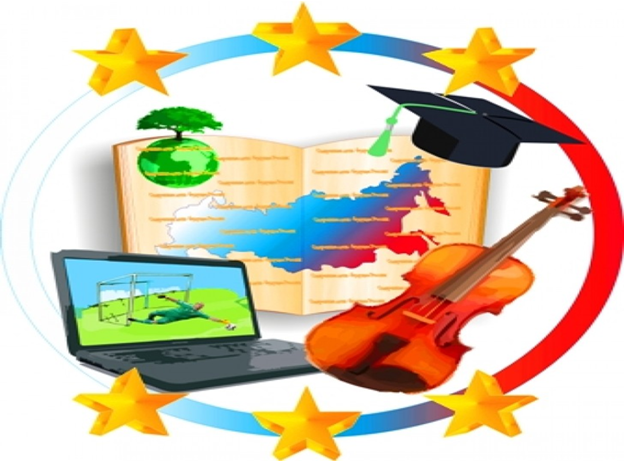 СОДЕРЖАНИЕПаспорт программы «Одаренные дети» _______________________________________ 3 1. Целевой раздел	______________________________________________________ 5-161.1.Пояснительная записка  _________________________________________________ 5  	 1.1.1. Основания для разработки программы___________________________________ 5	 1.1.2. Актуальность программы______________________________________________ 9	 1.1.3. 	 Цель и задачи программы1.3. Принципы программы __________________________________________________111.4.Формы работы с одаренными детьми______________________________________ 121.5.Стратегия работы с одаренными детьми____________________________________131.6.Участники реализации программы________________________________________ 141.7. Сроки и этапы реализации программы____________________________________  141.8. Предполагаемые результаты и оценка реализации программы_________________151.9. Образовательные и социальные риски при реализации программы_____________162. Содержательный раздел_______________________________________________ 16-342.1. Общая характеристика одаренности______________________________________  162.2. Модель одаренного ребенка____________________________________________    182.3. Обучение и развитие одаренных детей_____________________________________182.4. Основные подходы к разработке учебных программ для одаренных детей_______192.5. Методы и средства обучения_____________________________________________202.6. Педагогические технологии_____________________________________________  212.7. Работа сродителями_____________________________________________________232.8. Содержание и мероприятия по реализации программы «Одаренные дети»_______252.8.1. Организационно-функциональные мероприятия___________________________ 252.8.2. Организация учебного процесса_________________________________________262.8.3. Организация воспитательной работы____________________________________  302.8.4. Спортивно-оздоровительные мероприятия________________________________ 302.8.5. Мероприятия трудовой направленности__________________________________ 312.8.6. Развитие педагогического коллектива____________________________________ 312.8.7. Работа методического объединения классных руководителей________________ 322.8.8. Деятельность общественно-информационного центра______________________  322.8.9. Социально-психологическое сопровождение одаренных детей_______________ 322.8.10. Роль семьи в реализации программы «Одаренные дети»____________________333. Организационный раздел______________________________________________34-393.1. Направления работы по реализации программы_____________________________ 343.2. Механизм реализации программы_________________________________________353.3. Контроль за выполнением программы_____________________________________ 363.4. Ресурсное обеспечение реализации программы______________________________363.4.1. Кадровое обеспечение_________________________________________________ 363.4.2. Методическое обеспечение_____________________________________________ 373.4.3. Материально-техническое обеспечение___________________________________383.5. Итоги реализации программы «Одаренные дети»____________________________ 38Список литературы_______________________________________________________ 40Приложения_____________________________________________________________  411. Умственная одаренность и ее психологические проявления____________________  412. База данных одаренных детей_____________________________________________  453. Мониторинг результативности работы с одаренными детьми___________________ 464. Методы психологических взаимодействий при работе с одаренными детьми______ 475. Психолого-педагогический мониторинг_____________________________________ 476. Учитель в системе реализации программы___________________________________ 487. Рекомендации учителя по работе с одарёнными детьми________________________ ПАСПОРТ ПРОГРАММЫ «ОДАРЁННЫЕ ДЕТИ» МБОУ СОШ «Если дети – национальное достояние  любой страны, то одаренные дети –  её интеллектуальный  и творческий  потенциал» Р.Н. Бунеев 1. ЦЕЛЕВОЙ РАЗДЕЛ1.1. Пояснительная записка1.1.1. Основания для разработки программы «Одаренные дети»	Программа «Одаренные дети» разрабатывается с учетом особенностей современной системы образования, в соответствии с программой развития  образовательного учреждения и будет являться основой для работы с одаренными детьми. Она направлена на эффективное выявление и развитие интеллектуально-творческого потенциала личности каждого ребенка и помощь особо одаренным детям, обучающимся в массовой школе с учетом внедрения ФГОС второго поколения.                  Программа содержит алгоритм действий педагогов, психолого-логопедической службы школы, администрации.    Содержание материала сконструировано в соответствии с традиционной логикой рассмотрения сложных психолого-педагогических явлений. Концептуальные основы дают общий ответ на вопросы, что такое детская одаренность и кого следует считать одаренным, на какие методологические принципы следует опираться при работе с одаренными детьми. Это позволяет создавать общую схему выявления детской одаренности в школе, начиная с дошкольного отделения и  начальных классов, и разрабатывать методический инструментарий для практического решения как психологических, так и педагогических задач. Это, прежде всего цели и содержание обучения, формы организации, методы и средства образовательной деятельности. 	Выявление, поддержка, развитие и социализация одаренных детей становятся одной из приоритетных задач современного образования. 	Проблема одаренности в системе образования на организационном уровне обычно решается путем создания специальных школ для одаренных и талантливых детей или специальных классов для одаренных. Но существует возможность и другого решения – не удалять одаренного ребенка из естественной для него среды, обучать и воспитывать, не выводя его из круга обычных сверстников, создав условия для развития и реализации его выдающихся возможностей. 	Понятия «детская одаренность» и «одаренные дети» определяют неоднозначные подходы в организации педагогической деятельности. С одной стороны, каждый ребенок «одарен», и задача педагогов состоит в раскрытии интеллектуально-творческого потенциала каждого ребенка. С другой стороны, существует категория детей, качественно отличающихся от сверстников, и соответственно, требующих организации особого обучения, развития и воспитания. 	Способный, одаренный ученик – это высокий уровень каких-либо способностей человека. Этих детей, как правило, не нужно заставлять учиться, они сами ищут себе работу, чаще сложную, творческую. 	Одаренность бывает художественной (музыкально-художественной), психомоторной (спортивная), академической (способность учиться), интеллектуальной (умение анализировать, мыслить), творческой (не шаблонное мышление). 	Постепенный отход системы образования от «штамповки» и понимание возможности воспитания будущего творца на образовательном «конвейере» все больше осознаются и заставляют искать новые формы работы с одаренными и талантливыми детьми. 	Важнейшим направлением решения данной проблемы, в ближайшей перспективе, является реализация специальных программ обучения, которые соответствовали бы потребностям и возможностям этой категории обучающихся и могли бы обеспечить дальнейшее развитие одаренности. Главным результатом школьного образования должно стать его соответствие целям опережающего развития, определенные ФГОС. Основной задачей   должно стать воспитание молодых людей, обладающих нестандартным мышлением, склонных к научным исследованиям, тех, кто будет готов заниматься внедрением результатов этих исследований в жизнь. Реформы, произошедшие в отечественной системе образования за последнее десятилетие, направленность на гуманистические, личностно - ориентированные и развивающие образовательные технологии изменили отношение к обучающимся, проявляющим неординарные способности. Постепенно в общественном сознании начинает формироваться понимание того, что переход в век инновационных технологий невозможен без сохранения и умножения интеллектуального потенциала, так как это один из решающих факторов экономического развития страны.  Следовательно, создание условий, обеспечивающих раннее выявление, обучение и воспитание одаренных детей, реализация их потенциальных возможностей, составляет одно из перспективных направлений развития системы образования. Важнейшим приоритетом в такой ситуации становится интеллект, творческое развитие тех, которые в дальнейшем станут носителями ведущих идей общественного процесса. Поэтому, одаренные дети должны рассматриваться как национальное достояние страны и быть в центре специальных педагогических и социальных программ, поскольку самые большие надежды на улучшение условий жизни и процветание России связаны именно с одаренными молодыми людьми.  В МБОУ СОШ № осуществляется традиционное психолого-педагогическое сопровождение и поддержка детей, начиная с начальных классов, выявление детей для более углубленных индивидуальных исследований, системное диагностирование  педагогами-психологами. С целью выявления способных, мотивированных и одарённых детей, их самореализации и профессионального самоопределения, педагогами-психологами  школы проводится ежегодное тестирование и диагностическое исследование среди обучающихся 2-11 классов (количество респондентов -  от 80 до 100) по :измерению уровня интеллектуального развития (тест:ШТУР, Гуревич) опросник Д. Голланда «Определение профессионального типа личности» и Е. Климова ( дифференциальный диагностический опросник- ДДО: анкетирование) карта интересов (опросный лист) психогеометрический тест изучение интеллектуальной сферы в рамках мониторинга адаптивности к школьному обучению изучение тревожности, мотивации и самооценки в рамках адаптивности обучающихся  к основной школе -анкетирование «отношение к школе» анкетирование   «ОУ глазами родителей и обучающихся»;   анкетирование «Устаете ли вы в течении учебного дня или учебной недели» изучение восприятия обучающимися учебной нагрузки в школе. анкетирование  отношение  к учебным предметам, изучение лидерских качеств « Я  лидер» использование методики ГИТ (групповой интеллектуальный тест) изучение интеллектуального развития учеников  4-5 классов.   По результатам диагностических наблюдений и  исследования  проводится следующая работа:составляется  мониторинговая карта; разрабатывается база данных  детей, определяется группа одаренных  и мотивированных детей. 	Мотивация обучающихся к учебной деятельности в школе создается за счет: -внедрение в учебно- воспитательный процесс личностно ориентированных технологий обучения и воспитания; применение информационно- коммуникативных технологий; разработка для обучающихся индивидуальных маршрутов; внедрение зачетной системы в 9-11 классах;  организация предпрофильного ( с 9-го класса) и профильного обучения(с 10-го класса); организация научно- исследовательской деятельности обучающихся (участие в конкурсах, олимпиадах, проектах и т.д.); профессиональная компетентность учителя как одно из важнейших средств мотивации; разработка личностно - ориентированной программы преодоления учебных затруднений при сдаче ЕГЭ и ГИА. привлечение специального дополнительного образования.  Продолжается ежедневная  работа по выявлению творческого потенциала обучающегося. Педагогами школы   уделяется в своей работе  внимание средне- и слабоуспевающим обучающимся наряду с сильными. Продолжается совместно с психолого-социальной службой школы  поиск путей мотивации средне- и слабоуспевающих для привлечения их к творческо-исследовательской деятельности. Дополнительное образование  вносит  существенный вклад в образовательный процесс, в воспитание и оздоровление  всех обучающихся и вся система внеурочной занятости детей, сложившаяся в нашем образовательном учреждении, направлена на то, чтобы школьная жизнь стала для них интересной и полезной, а сама школа привлекательней.  Активно привлекаются методической службой школы учителя-предметники для создания совместных с обучающимися исследовательских проектов в НОУ. Наметились пути вовлечения воспитанников дошкольного отделения и учеников начальной школы в творческо-исследовательскую деятельность.  Ежегодно отслеживаются итоги участия детей школы  в  конкурсах, предметных олимпиадах различного уровня и активно привлекаются все  ученики  школы к участию в них. С целью поддержки и сопровождения талантливых школьников с интеллектуальной и творческой одарённостью, в рамках реализации ключевых направлений национальной образовательной инициативы «Наша новая школа», методической службой школы разработано положение о работе с одаренными детьми (Приказ от___________г. № _____), создана творческая группа по работе с одарёнными детьми, куда входят педагоги и администрация школы (учителя–предметники, заместители директора по ВР, НМР, руководитель структурного  подразделения по дополнительному образованию). В работе с  детьми более высокого уровня развития в средней школе  привлекаются высококвалифицированные специалисты – учителя высшей и первой категории, имеющие большой опыт работы с обучающимися,  и  скорее эпизодическая работа с мотивированными детьми школы начальной и основной.  С целью решения проблемы при работе с одаренными детьми педагогическим коллективом школы  за эти годы  выбраны следующие  элементы действий: выбрана дифференцированная форма урочного  обучения; проводятся нестандартные уроки, деятельностная форма обучения; ведется работа с дополнительной литературой, обдумывание и размышление, высказывание своего мнения, нестандартные задания; организуется выставка творческих работ одаренных детей;  обеспечивается связь  базового и  дополнительного образования: организация специальных факультативов, работа кружков по предметам; проводятся ежегодно  научно-практические конференции в школе и  общеразвивающие традиционные мероприятия школы; проводятся школьные и муниципальные олимпиады;обеспечивается участие детей во всероссийских дистанционных олимпиадах;осуществляется пред профильное и профильное обучение (социально-экономический профиль);организовано сетевое взаимодействие с ресурсным центром;  Школой  на сегодняшний день достигнуты неплохие результаты, которые являются стимулирующим ресурсом в работе с одаренными детьми.  В школе сформировалось стойкое убеждение, что широкий диапазон включенности ребенка в творческую деятельность обеспечивает его благополучное развитие.  Для этого в учебные планы школы включаются программы факультативных и элективных курсов по углубленному изучению предметов. Увеличивается процент из года в год вовлеченности детей во внеурочную работу по предметам.   Неизменным  условием  работы с детьми у педагогов школы остается задача формирования у ребенка чувства успешности.  	На первый план не только в начальной, но и в основной и старшей школе выходит альтернативная деятельностная парадигма образования,  цели которой  -  развитие личности обучающегося на основе освоения способов деятельности.  Согласно теории Л.С. Выготского, А.Н. Леонтьева и их последователей, процессы обучения и воспитания не сами по себе непосредственно развивают человека, а лишь тогда, когда они имеют деятельностные  формы.  Между обучением и психическим развитием человека всегда стоит его деятельность. Все это придает особую актуальность задаче формирования в  школе коммуникативного компонента универсальных учебных действий.   За последние года школа реорганизовала имеющуюся учебно-материальную базу.  Таким образом, у нас есть одаренные дети и педагоги, способные с ними работать, современная база, но отсутствует механизм взаимодействия для более успешной работы. Сложность заключается и в специфике работы с одаренными детьми. Вот некоторые проблемные моменты, требующие пристального внимания: Ослабленность научно-методической поддержки педагогов, работающих с данной категорией обучающихся. Проблемным полем остается психолого-педагогическое сопровождение способных и одаренных детей.  Нуждаются в оказании методической и практической помощи родители способных и одарённых детей.  Требует совершенствования сотрудничество педагогов и родителей в создании условий для развития природных задатков школьников. Разрешение вышеуказанных проблем возможно при комплексном и системном подходе.  Очевидна необходимость привлечения внимания всего педагогического коллектива школы, родителей обучающихся и общественности к проблеме одаренности, поиска дополнительных ресурсов и возможностей для оптимизации этого важного направления в деятельности школы. Все выше сказанное привело к необходимости разработать и приступить к реализации в школе программы «Одаренные дети».      Программа «Одаренные дети»  на 2018-2023 гг. позволит систематизировать эту деятельность, а также поднять ее на более качественный уровень.      В основу разработки данной  программы «Одаренные дети» положена основа рабочей концепция одаренности, разработанной по заказу Министерства образования Российской ФедерацииИнститутом психологии РАН, факультетом психологии МГУ, Психологическим институтом РАО. В составе авторов концепции:Д.Б. Богоявленская,доктор психологических  наук, профессор;В.Д. Шадриков, доктор психологических  наук, действительный член РАО; Холодная М.А., доктор психологических наук, профессор. 1.1.2. Актуальность  программыСтратегией развития образования  до 2021  года определена  цель - обеспечение условий для эффективного развития образования, направленного на формирование конкурентоспособного человеческого потенциала.Сегодня школьное образование, традиционно считавшимся основным, не может обеспечить ребенка гарантией того, что уровень полученного им образования достаточен для дальнейшего обучения и успешной реализации в разнообразных сферах деятельности своих способностей. Школа гарантирует лишь некий стандарт, который оказывается недостаточным в реальной жизни. Это и заставляет усиленно искать возможности решения данной проблемы, используя весь арсенал системы основного общего и среднего (полного) общего и дополнительного образования (развитие проектной и исследовательской деятельности,  организация предпрофильной подготовки учащихся,  кружковая работа). Данная программа «Одарённые дети» соответствует целям реформирования образования в России, идеалам его гуманизации, Совершенствование поскольку  она содействует реализации творческого потенциала детей,  обеспечивает условия для саморазвития обучающихся, для повышения их мотиваций к познанию и самовоспитанию. При этом в школе возникает особая форма организации обучающей деятельности, нацеленная на обоснование принципиально новой системы образования детей повышенного уровня обучаемости, на определение парадигмы развивающего вариативного образования для одаренных детей. 1.1.3.  Цель и задачи программыЦель: создание условий  для выявления, поддержки и развития одаренных детей, их самореализации, профессионального самоопределения в соответствии со способностями. Задачи:в МБОУ «СОШ №2 с.Тарское»  системы работы  с одаренными детьми на основе преемственности в обучении и осуществления здоровьесберегающих подходов с подготовительного отделения и с 1 по 11 классы. Создание условий, способствующих организации работы педагогов с одаренными детьми в соответствии с целями  опережающего развития и реализации образовательных и творческих возможностей, связанных с доступом к современным информационным ресурсам обучающихся и педагогических работников школы. «Конструирование мотивов», формирование устойчивой мотивации школьников на учебную деятельность, стимулирование познавательного интереса. Совершенствование научно-методического и психолого-педагогического сопровождения  одаренных  детей. Укрепление механизма взаимодействия школы, родителей, учреждений дополнительного образования,  общественных организаций и партнеров образовательной сети в работе по созданию творческой, проблемно-ориентированной образовательной среды школы. Учет индивидуальности каждого обучающегося, раскрытие интеллектуального и творческого потенциала. 1.1.4. Концепция программыРабота с одарёнными и способными детьми, их поиск, выявление и развитие должны стать одним из важнейших аспектов деятельности педагогического коллектива школы. Основной акцент сделан на то, что выявление одаренных детей должно начинаться уже в начальной школе на основе наблюдения, изучения психологических особенностей, речи, памяти, логического мышления.  Ни одна из форм работы не может являться самоцелью и выступать в отрыве от других. В частности, диагностика одаренности должна служить не целям отбора, а средством для наиболее эффективного обучения и развития одаренного ребенка.  1.2. Основные направления программы и работы с одаренными детьмиПриоритетный направления:реализация государственной   политикии Российской Федерации в сфере образования; сохранение и укрепление здоровья обучающихся; обеспечение оптимального уровня образованности, который характеризуется  способностью решать задачи в различных сферах жизнедеятельности, опираясь    на  социальный опыт; создание комплекса условий, обеспечивающих доступность качественного образования с учётом образовательных потребностей жителей города и факторов его социально-экономического развития. Нормативно-правовое: обеспечивает  нормативно-правовую базу, контроль и анализ деятельности,  права и социальную поддержку одаренных детей.  Диагностическое: проведение диагностикиодарённых детей, формирование пакета диагностических методик для выявления одаренности, создание банка данных «Одарённые дети».  Без информации об общем уровне психического развития и индивидуальных особенностях одаренности ребенка невозможно правильно выстроить процессы образования и воспитания. За более чем столетнюю историю развития тестологии (науке о психодиагностике) специалистами разработано огромное количество методик детской одаренности.  К числу наиболее  значимых относятся:  •диагностика интеллекта – А. Бине, Д.Векслера, Дж. Равена;  •диагностика творческих способностей – Дж. Гилфорда, П. Торренса и другие. Принципы организации диагностики: принцип долговременности; принцип использования тренинговых методов и заданий; принцип комплексного оценивания; принцип участия различных специалистов. Диагностическое обследование может быть поделено на четыре этапа:1. Этап предварительного поиска (сбор предварительной информации о ребенке). 2.Оценочно-коррекционный этап (уточнение, конкретизация информации, полученной на этапе поиска). 3. Этап самостоятельной оценки. 4. Этап заключительного отбора. Изучение методик диагностики детской одаренности  психологами, учителями и родителями и их применение в практической деятельности – основное направление работы  с одарёнными детьми. Научно-методическое: внедрение в образовательный процесс технологий здоровьесбережения, информационно-коммуникационных технологий, индивидуального и дифференцированного обучения, направленных на удовлетворение образовательных потребностей каждого школьника  с учетом его склонностей, интересов, учебно-познавательных возможностей. Включает информационную и  научно-методическую помощь, создаёт условия для отработки и применения новых педагогических технологий. Осуществляет  апробацию научных, психолого-педагогических разработок, внедрение развивающих программ, позволяющих успешно осуществлять образовательную деятельность. Создаёт банк образовательных программ и методических материалов для работы с одарёнными детьми. Создаёт web – страницу  Одаренные дети» на сайте школы. Психолого-педагогическое:  включает в себя практическую диагностико-прогностическую и психологическую деятельность. Мотивационное: создание научного общества учащихся; методическое сопровождение научного общества школьников. Кадровое  направление: повышение квалификации педагогов на разных уровнях; организация постоянно действующего семинара для педагогических работников. 1.3. Принципы реализации программыВажнейший принцип работы  – ориентация на дифференциацию процесса обучения, обновление методов обучения, использование современных образовательных технологий. Это выражается в замене традиционных методов обучения диалоговыми формами общения учитель-ученик, ученик-ученик, при работе в микро-группах, в использовании ИКТ, технологии разноуровневого обучения, проектной деятельности. Принцип целостности образования– под целостностью образования понимается единство процессов развития, обучения, воспитания обучающихся, адекватность педагогических технологий задачам обучения. Принцип индивидуализации – подразумевающий всесторонний и всеобъемлющий учет уровня развития способностей каждого ученика, формирование на этой основе индивидуальных программ развития и обучения. Принцип вариативности.Данный принцип предполагает гибкое сочетание обязательных базовых и профильных предметов, курсов по выбору,  дополнительного образования, позволяющих обучающемуся раскрыть и развить склонностями и способностями, с учетом  его возрастных особенностей и уровня развития.  Принцип развивающего обучения– развивающее обучение опирается на зону ближайшего развития ребенка и способствует ускорению развития. Принцип обновления содержания и методов обучения – использование эффективных образовательных технологий, внедрение в практику инноваций, ФГОС.Принципы реализации программы: личностно-ориентированного подхода  (раскрытие в каждом ученике творческого потенциала, развитие его склонностей и потребностей для реализации их в избранной профессиональной деятельности);программно-целевого подхода (единая система планирования, своевременное внесение коррективов  в планы); здоровьесберегающий(создание условий, благоприятных для укрепления физического, нравственно-психического здоровья школьников); вариативности (осуществление различных вариантов действий по реализации задач развития школы,  выбора учащимися дополнительных образовательных услуг). Принцип социальной обусловленности и непрерывного обновления целей, содержания и методов обучения одаренных детей. Данный принцип предполагает подготовку личности одаренного ребенка к вхождению в современное мировое сообщество,  реализацию социального заказа образованию на формирование и развитие базовых компонентов социокультурных компетенций.  Принцип единства, преемственности целей, содержания и методов воспитания и обучения, обеспечивающий единое образовательное пространство, целостность образовательной системы для  одарённых детей.  Принцип индивидуально-личностной ориентации,  право на самореализацию, самобытность, автономию, свободное развитие, что является основным критерием успешного образования и развития одаренного ребенка.  Принцип единства деятельностного и творческого подходов к содержанию и организации процесса педагогической, психологической и социальной поддержки одаренных детей.  Принципы педагогической деятельности  в работе с одарёнными детьми Педагогическая система строится на четырех базовых идеях:на осознании самоценности каждого школьника как уникальной, неповторимой личности;на неисчерпаемости возможностей развития каждого ребенка, в том числе его творческих способностей;на приоритете внутренней свободы ребёнка, необходимой для творческого саморазвития;на понимании природы творческого саморазвития как интегральной характеристики «самости», изначальными компонентами которой являются самопознание, творческое самоопределение, самоорганизация, самоуправление, творческое самосовершенствование и самореализация личности школьникапринцип максимального разнообразия предоставленных возможностей для развития личности; принцип возрастания роли внеурочной деятельности; принцип индивидуализации и дифференциации обучения; принцип создания условий для совместной работы обучающихся при минимальном участии учителя; принцип свободы выбора обучающимися дополнительных образовательных услуг. 1.4. Формы работы с одарёнными детьми: групповые занятия с одаренными обучающимися; факультативы; конкурсы; элективные курсы; работа по индивидуальным планам; проектная и исследовательская деятельность; участие в олимпиадах, конкурсах, фестивалях, выставках, конференциях4дополнительная внеурочная деятельность. Основные формы работы и  поддержки одаренных детей Крайне важно пробудить в ребенке познавательную мотивацию, но для развития его одаренности и тем более для обеспечения полноценной творческой отдачи этого еще недостаточно. Необходимо предоставить ему возможности адекватно удовлетворять пробудившуюся страсть к познанию. Поддержка  одаренных детей и обучающихся и воспитанников - обеспечение  оптимальных условий их обучения и развития. Цели и задачи: выявление конкретных трудностей, с которыми сталкиваются одаренный ребенок;  разработка эффективных форм помощи одаренным детям;  оказание социальной помощи одаренным детям;  использование стимулирующих факторов для одаренных детей (на уровне школы,  города).  Формы работы с одаренными детьми (индивидуальная и групповая) - организация факультативных и кружковых (дополнительное образование) занятий в школе; работа с одаренными детьми в условиях обычных классов (на основе внедрения развивающих и личностно-ориентированных методов обучения, нетрадиционных форм работы на уроке); проектная деятельность (работа по исследовательским и творческим  проектам); -участие в предметных олимпиадах, конкурсах, фестивалях,  соревнованиях, творческих выставках; поддержка участия детей во всероссийских и международных предметных олимпиадах;участие в  акциях, научно-практической конференции «Шаг в будущее»; проведение психологических тренингов: интеллектуальных, личностного роста, развитию креативности; психолого-методическое сопровождение работы с одаренными детьми; консультации для детей, подростков и родителей, нуждающихся в психологической поддержке. 1.5. Стратегия работы с одаренными детьмиI этап: аналитический– выявление одаренных детей, активизация урочной и внеурочной деятельности как единого процесса, направленного на развитие познавательных способностей обучающихся.  этап: диагностический – на этом этапе проводится индивидуальная оценка познавательных, творческих возможностей и способностей ребенка через различные виды деятельности: учебную и внеклассную. Содержание работы с одаренными обучающимися определяется в рамках каждой из учебных дисциплин. Содержание учебного материала должно настраивать обучающихся на непрерывное обучение, процесс познания должен быть для таких детей  самоценным. этап: формирование, углубление и развитие способностей обучающихся – старшее звено школы  является особым образовательным пространством, в рамках которого, с одной стороны, завершается выполнение обществом его обязательной функции по формированию социально-адаптированной личности, а с другой стороны, реально происходит постепенная переориентация доминирующей образовательной парадигмы с преимущественной трансляцией системы ЗУНов к созданию условий для становления комплекса компетенции, которые рассматриваются как способности человека реализовать свои замыслы в условиях многофакторного информационного и коммуникационного пространства.  1.6. Участники реализации программыРуководители:•	администрация школы; •	руководитель творческой группы по работе с ОД. Творческая группа: учителя, педагоги дополнительного образования; педагог - психолог; библиотекарь; социальный педагог школы. Участники: воспитанники подготовительной группы, обучающиеся начальных классов, обучающиеся 5- 9 и 10-11 классов;родители. 1.7.  Сроки и этапы реализации программы «Одаренные дети» 2018-2023 гг.  1 этап (2018-2019 годы): организационно - диагностический   Цель: выявление одарённых детей, формирование системы работы с одаренными обучающимися и воспитанниками в школе. Задачи: изучение нормативной базы, подзаконных актов; разработка программы работы с одаренными обучающимися и  воспитанниками;  проведение  олимпиад, конкурсов, фестивалей,  выставок детского творчества;изучение материально-технических, педагогических условий для успешной реализации программы.Создание: банка данных по одаренным детям; банка творческих работ обучающихся и воспитанников; банка текстов олимпиад и  интеллектуальных конкурсов; рекомендаций по работе с одаренными детьми.  Организация: выявление одаренных детей; системы дополнительного образования; внеклассной работы по предмету; индивидуальных занятий с одаренными детьми. Этап (2019-2020 годы): внедренческий (практический) Цель: апробация системы работы с одаренными обучающимися. Задачи:  диагностика склонностей обучающихся и воспитанников; разработка психолого-методических рекомендаций по работе с одаренными детьми,    материалов для проведения классных часов,    викторин, праздников, конкурсов,   конференций, фестивалей;проведение  олимпиад, конкурсов, фестивалей,  выставок детского творчества;систематизация мероприятий по работе с одаренными детьми;формирование отдела методической библиотеки школы по работе с одарёнными детьми;  адаптация учебных программ, факультативов, элективных курсов;   повышение квалификации педагогов.  Этап (2021-2023 годы): обобщающе-аналитический Цель: подведение итогов работы с одаренными детьми. Задачи:  анализ итогов реализации программы;  достижение преемственности в воспитании и развитии детей на всех этапах обучения в школе; коррекция затруднений педагогов в реализации программы; создание портфолио одаренных детей; обобщение результатов работы школы. 1.7. Предполагаемые результаты реализации программы Повышение качества образования обучающихся. Улучшение условий реализации образовательной программы школы.  Удовлетворение запросов участников образовательного процесса. Наличие развитой инновационной образовательной инфраструктуры. Формирование у обучающихся  высоких гражданских, патриотических и духовно-нравственных качеств.  Формирование и развитие личности подготовленной к жизни в гражданском обществе. Оптимизация  учебной, физической, психологической нагрузки с целью создания  условий для сохранения здоровья  одаренных обучающихся. Подготовка обучающихся к осознанному выбору индивидуальной образовательной траектории в профессиональном пространстве социума. Развитие: -ключевых компетентностей, связанных с успехом личности в современном мире; -базовых компетентностей, отражающих специфику общего образования;  -специальных компетентностей, отражающих специфику конкретной предметной или надпредметной сферы будущей  профессиональной деятельности. Усовершенствование системы школьногосоуправления. Обеспечение  уровня квалификации педагогических кадров, необходимого для успешного развития школы, повышения их научной информированности в области знания учебного предмета и смежных дисциплин. Практическое применение педагогическими работниками современных образовательных технологий в процессе обучения и воспитания одаренных обучающихся. Обеспечение открытости деятельности школы. Укрепление  и  развитие  элементов учебно-материальной базы для обеспечения учебного процесса в рамках основных и дополнительных образовательных программ. Ожидаемые конечные результаты при реализации  программы увеличение количества одарённых детей, адекватно проявляющих свои интеллектуальные или иные способности; повышение  ИКТ-компетентности педагогов и обучающихся и воспитанников; повышение качества образования и воспитания школьников в целом; положительная динамика процента участников и призеров конкурсов, олимпиад, фестивалей, творческих выставок, соревнований  различного уровня; повышение уровня психолого-педагогической компетентности всех участников образовательного процесса, имеющих отношение к работе с одаренными; создание комплекса благоприятных условий, обеспечивающего формирование и развитие личности. Предполагаемые результаты и оценка результативности программы. Создание системы выявления и поддержки одаренных детей.Создание образовательной среды, способствующей успешности ученика через проявления его способностей и сохранение физического и психического здоровья. Увеличение количества обучающихся на всех этапах обучения, имеющих высокие достижения в олимпиадном движении и конкурсах различного уровня. Развитие потенциала учителя в части компетентного выявления и сопровождения одаренных детей школы. 1.9. Образовательные и социальные риски при реализации программы«Одарённые дети»неправильное или неадекватное выявление одаренности ребенка, что может привести к тому, что ребенок, ранее проявлявший способности в избранной им  деятельности, может не достигнуть высоких результатов. И, как следствие, не оправдать возложенных на него надежд. В результате у него может сформироваться заниженная самооценка, а проявления истинной одаренности снизятся; рост и углубление социальной, интеллектуальной и педагогической пропасти между «одаренными» и «обычными» школьниками, невнимание к  последним. Это приведет к тому, что потенциально одаренные дети, чью одаренность в силу обстоятельств не удалось выявить, не смогут в полной мере проявиться  и тем самым не войдут в число одаренных; в результате неправильных действий в рамках программы  «Одарённые  дети» может произойти снижение социального престижа и значимости данной работы среди родителей, педагогов и учащихся школы. 2.СОДЕРЖАТЕЛЬНЫЙ РАЗДЕЛ2.1. Общая характеристика одарённости Успешность работы с одаренными детьми в школе во многом зависит от того, какая работа проводится с обучающимися не только в среднем и старшем звене, начинать необходимо с  дошкольного отделения.  Каждый человек талантлив по-своему, у каждого есть значительный творческий потенциал. Но возможность творить – это не талант, а умение, которое каждый может в себе выработать. Способность к творчеству, к созиданию является признаком одаренности. Формы проявления способностей могут быть разные: явная, скрытая одаренность.  Отличительным критерием одаренности ребенка, при наличии у него высокой восприимчивости к учению и творческих проявлений, является ярко выраженная, доминирующая потребность в самом процессе умственной деятельности и удовольствие от умственного труда. При благоприятном варианте развития познавательная потребность проходит три уровня: потребность в новых впечатлениях (дошкольное детство); развитие любознательности, выраженной в интересе к определенным занятиям, изучению конкретного предмета (младший и средний школьный возраст); познавательная деятельность, направленная на проведение научного исследования, профессиональное определение (старший школьный возраст).       Искажение и несвоевременное удовлетворение познавательных интересов оставляет способности в неразвитом, зачаточном состоянии. На сегодняшний день большинство психологов признают, что уровень, качественное своеобразие и характер развития одаренности — это всегда результат сложного взаимодействия наследственности (природных задатков) и социальной среды, опосредованного деятельностью ребенка (игровой, учебной, трудовой). При этом особое значение имеют собственная активность ребенка, а также психологические механизмы саморазвития личности, лежащие в основе формирования и реализации индивидуального дарования. По своей природной сути большинство детей талантливы, беда в том, что не все из них об этом знают. Проблема «нераскрытости» детей заключается в том, что воспитание в семье не всегда помогает раскрыться личности ребенка, а система образовательного процесса в школе не позволяет «рассмотреть» особенности каждого ребенка. Учебный процесс в общеобразовательной школе предполагает, что ребенок должен соответствовать стандарту тех требований, которые к нему предъявляются.         Вопросами одаренности детей занимались зарубежные и отечественные психологи. Известны крупные исследования в области психологии творческой одаренности американцев Дж. Гилфорда,  П. Торренса, Ф. Баррона, К. Тейлора.      На основе идей психологов  Дж. Кэрола и Б. Блума их последователями была разработана методика обучения одаренных детей.  Изучением особо одаренных детей занимался Ж. Брюно. («Одаренные дети: психолого-педагогические исследования и практика»).      Проблемы одаренности изучали отечественные психологи: Матюшкин А.М. в работе «Концепция творческой одаренности», Шумакова Н.Б. в ряде своих работ, Чистякова Г.Д. в статье «Творческая одаренность в развитии познавательных структур», Юркович В.С. в «Проблемах диагноза и прогноза одаренности в работе практического психолога». В научно-методической литературе (Н. А. Менчинская, Л. В. Занков, Д. Б. Эльконин, В. В. Давыдов и др.) отмечается, что ученики отличаются друг от друга, прежде всего, способностями к учению, т. е. одаренностью. Так что же такое одарённость?        Одаренность — это системное, развивающееся в течение жизни качество  психики, которое определяет возможность достижения человеком более высоких (необычных, незаурядных) результатов в одном или нескольких видах деятельности по сравнению с другими людьми.       Одаренный ребенок — это ребенок, который выделяется яркими, очевидными, иногда выдающимися достижениями (или имеет внутренние предпосылки для таких достижений) в том или ином виде деятельности.      Различают следующие виды одаренности: интеллектуальная - связана с высоким уровнем интеллектуального развития. Такой ребенок поражает своими рассуждениями, в которых проявляется развитое не по годам мышление, он отличается наблюдательностью, прекрасной памятью, разносторонней любознательностью; академическая - проявляется в овладении конкретными учебными предметами. Ребенок отличается глубиной, легкостью, быстротой продвижения в какой-то одной области знаний, при этом в других областях он может ничем не выделяться и даже быть слабее своих сверстников; творческая одаренность (креативность) - способность человека изобретать, придумывать что-то новое, выдвигать самые разные фантастические идеи. Ребенок находит новые решения, получает оригинальные результаты; отличается изобретательностью, независимостью, гибкостью мышления, высоким уровнем развития воображения; художественная - является разновидностью творческой одаренности, ее следствия – высокие достижения человека в области художественного творчества и исполнительского мастерства: в живописи, музыке, скульптуре; актерские способности. Художественно одаренный ребенок проявляет незаурядные способности в любой из этих областей; социальная - успешность человека в общении, в межличностных отношениях. Ребенок легко приспосабливается к новым ситуациям, умеет и любит общаться со сверстниками и взрослыми; он хорошо понимает окружающих, популярен среди ровесников, в контактах с ними часто берет на себя инициативу, становится лидером, организатором; психомоторная - тесно связана с разнообразными возможностями человеческого тела. Ребенок проявляет интерес к деятельности, требующей развития моторики, точности, ловкости движений, двигательной координации. Он, как правило, физически развит, хорошо владеет телом, показывает высокий уровень основных двигательных навыков (ходьба, бег, лазание, прыжки, умение бросать и ловить предметы). Таким образом,  многогранность и сложность явления одаренности определяет целесообразность существования разнообразных направлений, форм и методов работы с одаренными детьми. Одаренным детям, независимо от области проявления одаренности, свойственны: уровень развития способностей; высокая степень обучаемости; творческие проявления (креативность); мотивация – огромный интерес, активность, увлеченность деятельностью в области одаренности ребенка. Сущность понятия «детская одаренность» можно выразить формулой:  мотивация + интеллект + креативность = детская одаренность.  2.2. Модель одаренного ребенка личность, здоровая физически, духовно – нравственно и социально; личность, способная самостоятельно находить выход из проблемной ситуации, осуществлять проектную деятельность, проводить исследования; личность, обладающая разносторонним интеллектом,  высоким уровнем культуры; личность, руководствующаяся в своей жизнедеятельности общечеловеческими ценностями и нормами, воспринимающая и другого человека как личность, имеющую право на свободу выбора, самовыражения; личность, готовая к осознанному выбору и освоению профессиональных образовательных программ отдельных областей знаний с учетом склонностей, сложившихся интересов и индивидуальных возможностей. 2.3. Обучение и развитие одаренных детейДошкольное отделение и начальная школа – при обучении, воспитании  и развитии одаренных детей  важную роль играют  занятия и уроки творчества, работа в кружках (художественных, технического творчества,  конкурсы, интеллектуальные игры и др. Вводятся элементы обучения по индивидуальным программам. Средняя ступень (V – 1Хклассы) – расширяется тематика кружков и секций при школе, проводятся факультативы, значительную роль играет обучение по индивидуальным и интегрированным программам. Сфера проявления одарённости связана с четырьмя потребностями — в общении, самовыражении, самоутверждении и самопознании. Старшая ступень (X – XI классы) – акцент работы с одаренными детьми смещается в сторону работы по индивидуальным программам. Формируются профильные классы, классы с углубленным изучением предметов, элективные курсы. Это период первоначального профессионального творчества и время приобретения опыта коллективного творчества. Задачи обучения заключаются не только в том, чтобы обеспечить усвоение школьными программами по разным предметам, но и в том, чтобы продвинуть учащихся в развитии. Особое значение работа над развитием имеет, как и в начальных классах, так и далее, являющихся фундаментом дальнейшего становления личности школьника. Основные контуры развития – это то, к чему мы должны стремиться, это те качества, на которые следует обратить особое внимание, стремление к формированию и развитию ребенка – это задача каждого учителя. Какие же специфические качества, и в каком виде деятельности мы можем развивать у наших учеников? Сфера познавательного развития (интеллект и творчество): умение нестандартно мыслить, предлагать неожиданные, оригинальные решения; способность находить альтернативные пути решения проблем; изобретательность в выборе и использовании различных предметов (например, использование в играх не только игрушек, но и мебели, предметов быта и т.д.); способность увлекаться, уходить «с головой» в интересное задание; большой словарный запас; умение четко излагать свои мысли; интерес к решению сложных задач, требующих умственного усилия; наблюдательность, интерес к анализу событий и явлений; способность долго удерживать в памяти символы, буквы, слова; умение быстро запоминать услышанное и прочитанное без специального   заучивания; проявление разносторонней любознательности; • умение делать выводы и обобщения. Психосоциальная сфера:  самостоятельность, умение принимать решения; настойчивость в выполнении задания; готовность отстаивать свою точку зрения, независимость в суждениях; склонность к лидерству; склонность к самоанализу; терпимость к критике; уверенность в своих силах. Обучение одарённых  детей в условиях общеобразовательной школыОбучение одаренных детей в условиях общеобразовательной школы  осуществляться на основе принципов дифференциации и индивидуализации (с помощью выделения групп обучающихся и воспитанников в зависимости от вида их одаренности, организации индивидуального учебного плана, обучения по индивидуальным программам  отдельных учебным предметов  и т.д.).  Работа по индивидуальному плану и составление индивидуальных программ обучения предполагают использование современных информационных технологий (в том числе дистанционного обучения), в рамках которых одаренный ребенок может получать адресную информационную поддержку в зависимости от своих потребностей. Занятия по свободному выбору — факультативные и особенно организация малых групп — в большей степени, чем работа в классе, позволяют реализовать дифференциацию обучения, предполагающую применение разных методов работы. Это помогает учесть различные потребности и возможности одаренных детей. Обучение одарённых детей в системе дополнительного образования школыДополнительное образование  в школе предоставляет каждому ребенку возможность свободного выбора образовательной области, профиля программ, времени их освоения, включения в разнообразные виды деятельности с учетом их индивидуальных склонностей. Личностно-деятельностный характер образовательного процесса позволяет решать одну из основных задач дополнительного образования — выявление, развитие и поддержку одаренных детей. Дополнительное образование — процесс непрерывный. Он не имеет фиксированных сроков завершения и последовательно переходит из одной стадии в другую. Индивидуально-личностная основа деятельности школы позволяет удовлетворять запросы конкретных детей, используя потенциал их свободного времени. Благоприятные возможности дополнительного образования четко проявляются, в частности, в сфере художественно-творческого  развития.  В системе дополнительного образования могут быть выделены следующие формы обучения одаренных детей: индивидуальное обучение или обучение в малых группах по программам      творческого развития в  определенной области; работа по исследовательским и творческим проектам; каникулярные сборы, лагеря, мастер-классы, творческие лаборатории; 4) система творческих конкурсов, фестивалей, олимпиад. 2.4. Основные подходы к разработке учебных программ Общие принципы обучения:-принцип развивающего и воспитывающего обучения;-принцип индивидуализации и дифференциации обучения; - принцип учета возрастных возможностей. В обучении одаренных детей применяются четыре основных подхода: Ускорение. Этот подход позволяет учесть потребности и возможности определенной категории детей, отличающихся ускоренным темпом развития. Но он должен применяться с особой осторожностью и только в тех случаях, когда в силу особенностей индивидуального развития одаренного ребенка и отсутствия необходимых условий обучения применение других форм организации учебной деятельности не представляется возможным. Систематическое применение ускорения в форме раннего поступления или перепрыгивания через классы своим неизбежным результатом имеет более раннее окончание школы, что может свести на нет все преимущества продвижения одаренных учащихся в соответствии с их повышенными познавательными возможностями. Следует иметь в виду, что ускорение обучения оправдано лишь по отношению к обогащенному, и в той, или иной мере, углубленному учебному содержанию. Позитивным примером такого обучения  могут быть летние лагеря, творческие мастерские, мастер-классы, предполагающие прохождение интенсивных курсов обучения по дифференцированным программам для одаренных детей с разными видами одаренности. Углубление. Данный подход эффективен по отношению к детям, которые обнаруживают особый интерес по отношению к той или иной конкретной области знания или  творческой деятельности.  При этом предполагается более глубокое изучение ими тем, дисциплин или областей знания. Практика обучения одаренных детей с углубленным изучением учебных дисциплин позволяет отметить ряд положительных результатов: высокий уровень компетентности в соответствующей предметной области знания, благоприятные условия для интеллектуального развития учащихся и т.п.  Однако применение углубленных программ не может решить всех проблем. Во-первых, далеко не все дети с общей одаренностью достаточно рано проявляют интерес к какой-то одной сфере знаний или деятельности, их интересы зачастую носят широкий характер.  Во-вторых, углубленное изучение  отдельных дисциплин, особенно на ранних этапах обучения, может способствовать «насильственной» или слишком ранней специализации, наносящей ущерб общему развитию ребенка.  В-третьих, программы, построенные на постоянном усложнении и увеличении объема учебного материала, могут привести к перегрузкам и, как следствие, физическому и психическому истощению учащихся. Эти недостатки во многом снимаются при обучении по обогащенным программам. Обогащение. Этот подход ориентирован на качественно иное содержание обучения с выходом за рамки изучения традиционных тем, за счет установления связей с другими темами, проблемами или дисциплинами. Занятия планируются таким образом, чтобы у детей оставалось достаточно времени для свободных, нерегламентированных занятий любимой деятельностью, соответствующей виду их одаренности. Кроме того, обогащенная программа предполагает обучение детей разнообразным приемам умственной работы, способствует формированию таких качеств, как:  инициатива,  самоконтроль,  критичность,  широта  умственного кругозора и т.д., обеспечивает индивидуализацию обучения за счет использования дифференцированных форм предъявления учебной информации. Такое обучение может осуществляться в рамках инновационных образовательных технологий, а также через погружение учащихся в исследовательские проекты, использование специальных тренингов. Проблематизация. Этот подход предполагает стимулирование личностного развития обучающихся и воспитанников. Специфика обучения в этом случае состоит в использовании оригинальных объяснений, пересмотре имеющихся  сведений, поиске новых смыслов и альтернативных интерпретаций, что способствует формированию у обучающихся и воспитанников личностного подхода к изучению различных областей знаний, а также рефлексивного плана сознания. Как правило, такие программы не существуют как самостоятельные (учебные, общеобразовательные). Они являются либо компонентами обогащенных программ, либо реализуются в виде специальных внеучебных программ и позволяют максимально учесть познавательные и личностные особенности одаренных детей. 2.5. Методы и средства обучения одарённых детейИндивидуально-образовательная программа - реальный помощник в сотрудничестве воспитанника и воспитателя, ученика и учителя, результат которого – рост ученика, как в личностном, так и образовательном плане. Нацеливание самого ученика на результат - главное при выполнении индивидуальной программы. Методы обучения, как способы организации учебной деятельности обучающихся и воспитанников, являются важным фактором успешности усвоения знаний, а также развития познавательных способностей и личностных качеств. Применительно к обучению интеллектуально одаренных обучающихся и воспитанников, безусловно, ведущими и основными являются методы творческого характера: проблемные, поисковые, эвристические, исследовательские, проектные — в сочетании с методами самостоятельной, индивидуальной и групповой работы. Эти методы имеют высокий познавательно-мотивирующий потенциал и соответствуют уровню познавательной активности и интересов одаренных обучающихся и воспитанников. Методы творческого развития обучающихся,  эффективны для развития  мышления и многих важных качеств личности (познавательной мотивации, настойчивости, самостоятельности, уверенности в себе, эмоциональной стабильности и способности к сотрудничеству). Процесс обучения одаренных детей должен предусматривать наличие и свободное использование разнообразных источников и способов получения информации, в том числе через компьютерные сети. В той мере, в какой у обучающегося есть потребность в быстром получении больших объемов информации и обратной связи о своих действиях, необходимо применение компьютеризованных средств обучения. Полезными могут быть и средства, обеспечивающие богатый зрительный ряд (видео, ОУО и т.п.). В целом, в обучении одаренных детей, эффективность использования средств обучения определяется главным образом содержанием и методами обучения, которые реализуются с их помощью. Программа ФГОС на разных уровнях имеет систему познавательных задач, при решении которых появляется интерес не только к знаниям, но и к процессу их открытия, тем самым способствуют развитию творческих способностей обучающихся и воспитанников, задачи творческого уровня, которые содержат элементы неизвестности, противоречия, требуют рассмотрения вопросов с разных точек зрения. Нестандартные задачи вызывают у ученика затруднение, для преодоления которого необходима активизация мыслительной деятельности. Решая такие задачи, дети испытывают радость приобщения к творческому мышлению, интуитивно ощущают красоту и величие науки. При выполнении творческих заданий следует оценивать не только успех. Учитель, воспитатель должен внимательно выслушивать ребенка, быть восприимчивым слушателем, видеть в каждом  воспитаннике, школьнике индивидуальность с особыми возможностями, дарованиями. Американский психолог Розенталь показал, что когда педагог ожидает «выдающихся успехов» от детей, они действительно эти успехи начинают показывать, даже если до этого считались не очень способными. Поисково-творческие задачи создают благоприятные условия для воспитания у детей культуры мышления, которая характеризуется возможностью самостоятельно управлять мыслительной деятельностью, проявлять инициативу в постановке ее целей и находить способы их достижений.  2.6. Педагогические технологииТак как большинство старшеклассников МБОУ СОШ №  мотивированы на продолжение учебы и  стремятся подготовить себя к профессиональной деятельности, наиболее эффективными являются технологии, которые реализуют идею индивидуализации обучения и дают простор для творческого самовыражения и самореализации обучающихся. Это, прежде всего, технология проектного обучения, которая сочетается с технологией проблемного обучения, и методика обучения в «малых группах». I. Технология проблемного обучения.Эту технологию мы рассматриваем как базовую, поскольку преобразующая деятельность ученика может быть наиболее эффективно реализована в процессе выполнения заданий проблемного характера. Как показывает опыт, решение задач проблемного содержания обеспечивает высокий уровень познавательной активности обучающихся. Структура процесса проблемного обучения представляет собой комплекс взаимосвязанных и усложняющихся ситуаций. Реализуя технологию проблемного обучения, учитель использует проблемные вопросы в форме познавательной (проблемной) задачи. Алгоритм решения проблемной задачи включает четыре этапа: -осознание проблемы, выявление противоречия, заложенного в вопросе, определение разрыва в цепочке причинно-следственных связей; формирование гипотезы и поиск путей доказательства предположения; доказательство гипотезы, в процессе которого обучающиеся переформулируют вопрос или задание; общий вывод, в котором изучаемые причинно-следственные связи являются и выявляются новые  стороны познавательного объекта или явления. Таким образом, совокупность целенаправленно сконструированных задач, создающих проблемные ситуации, призвана обеспечить главную функцию проблемного обучения - развитие умения мыслить на уровне взаимосвязей и зависимостей. Это позволяет школьникам приобрести определенный опыт творческой   деятельности, необходимый в процессе ученических исследований. Методика обучения в малых группах.Данная методика наиболее эффективно применяется на семинарских занятиях. Суть обучения в «малых группах» заключается в том, что класс разбивается на 3-4 подгруппы. Целесообразно, чтобы в каждую из них вошли 5-7 человек, поскольку в таком количестве учебное взаимодействие  наиболее эффективное. Каждая микрогруппа готовит ответ на один из обсуждаемых на семинаре вопросов, который она  может выбирать как по собственному желанию, так и по жребию. При обсуждении вопросов участники каждой группы выступают, оппонируют, рецензируют и делают дополнения. За правильный ответ школьники получают индивидуальные оценки, а «малые группы» - определенное количество баллов. Игровая ситуация позволяет создать на семинаре необходимый эмоциональный настрой и побудить школьников к более напряженной и разнообразной работе. Технология проективного обучения.В основе системы проектного обучения лежит творческое усвоение школьниками знаний в процессе самостоятельной поисковой деятельности, то есть проектирования. Продукт проектирования - учебный проект, в качестве которого могут выступать текст выступления, реферат, доклад и т.д. Важно, что проектное обучение по своей сути является личностно ориентированным, а значит позволяет школьникам учиться на собственном опыте и опыте других. Это стимулирует познавательные интересы учащихся, дает возможность получить удовлетворение от результатов своего труда, осознать ситуацию успеха в обучении. Педагогическое управление проектами4. Элективные курсы.Элективные курсы, как одна из форм организации образовательного процесса, представляет собой систему учебных занятий, содержание которых позволяет ученикам выполнить свои исследовательские проекты, углубленно изучить отдельные разделы школьной программы или получить знания  в интересующих их областях знаний. Своеобразие элективного курса заключается в том, что основу его содержания составляют темы, которые не рассматриваются на уроках, но доступны и интересны для изучения; требует активной работы с дополнительной литературой, самостоятельного осмысления проблем, умения работать с устным источником информации учителя. Наиболее актуальны элективные курсы в старших классах, где учебный материал может быть сгруппирован крупными блоками. К тому же обычно старшеклассники уже имеют опыт самостоятельной творческой деятельности. Элективный курс проводится поэтапно. На первом этапе учитель проводит диагностику уровня учебных возможностей, познавательных интересов, мотивов деятельности обучающихся. Затем педагог разрабатывает примерную тематику исследовательских проектов, которые могут быть выполнены в рамках спецкурса, затем учитель проводит групповые консультации, цель - познакомить обучающихся с основными приемами работы над исследовательским проектом, объясняет цели и задачи спецкурса как средства подготовки обучающихся к самостоятельной работе над проектом.  Основная часть занятий предполагает проблемное изложение нового материала. Изучение элективного курса представляет собой проект и подготовку творческой работы к защите.  2.7. Работа с родителямиЗнают ли родители об индивидуальных особенностях и склонностях своих детей? Готовы ли они поддержать искру любознательности, развить высокую познавательную активность в своём ребенке? К сожалению, не всегда. Поэтому работа с одаренными детьми в школе, без тесного контакта с родителями невозможна и малоэффективна.   Практическая работа может решаться через: Анкетирование родителей с целью  оказания психолого-педагогической помощи при обучении и воспитании ОД. Чтение   научно-популярных циклов лекций по проблемам развития  одаренных детей.  Подбор научной и практической литературы для родителей.  Организация  обучения   детей в системе дополнительного образования. Одаренным детям иногда бывает довольно трудно адаптироваться к условиям обучения в массовой школе. Причины этого и пути устранения психологического дискомфорта следует искать учителю совместно с родителями ученика, т.к. такой ребенок и в семье не всегда имеет психологическую поддержку и возможность реализовать свои потенциальные возможности.  При организации работы с одаренными детьми следует: учитывать характер семейных отношений и развитие эмоционально – волевых качеств; создавать условия для освоения родителями способов формирования у ребенка положительной «Я – концепции»,  как важнейшего условия полной реализации интеллектуальных возможностей одаренного ребенка; оказывать помощь в создании соответствующего семейного микроклимата. Развитию одаренности детей младшего школьного возраста способствуют высокие познавательные интересы самих родителей, которые, как правило, не только заняты в сфере своей профессии, но и имеют разного рода интеллектуальные «хобби». В общении с ребенком они всегда выходят за круг бытовых проблем, в их общении часто представлена, так называемая совместная познавательная деятельность — общие игры, совместная работа на компьютере, экскурсии, походы, активное обсуждение любимых героев литературных произведений. Таких родителей с детьми объединяют общие познавательные интересы, на основе которых между ними возникают устойчивые дружеские отношения.  Средний и старший возрастной этап является наиболее привлекательным для родителей с точки зрения формирования интеллектуально-творческих способностей ребенка и его самоопределения.Следовательно, задача каждого учителя - разработать систему рекомендаций для родителей по воспитанию, развитию и обучению, оказанию  психологопедагогической поддержки семьям, имеющим способных и одаренных детей.  Рекомендации родителям по  воспитанию  одаренных  детей дайте ребенку время для размышления и рефлексии; старайтесь регулярно общаться со специалистами по одаренности и родителями одаренных детей, чтобы быть в курсе современной информации;  старайтесь развивать способности ребенка во всех сферах. Например, для интеллектуально одаренного ребенка были бы очень полезны занятия,направленные на развитие творческих, коммуникативных, физических и художественных способно-стей; избегайте сравнивать детей друг с другом;  дайте ребенку возможность находить решения без боязни ошибиться. Помогитеему ценить, прежде всего, собственные оригинальные мысли и учиться на своих ошибках; поощряйте хорошую организацию работы и правильное распределение времени;  поощряйте инициативу. Пусть ваш ребенок делает собственные игрушки, игры и модели из любых имеющихся материалов;  способствуйте задаванию вопросов. Помогайте ребенку находить книги или другие источники информации для получения ответов на свои вопросы; дайте ребенку возможность получить максимум жизненного опыта. Поощряйте увлечения и интересы в самых разнообразных областях;  не ждите, что ребенок будет проявлять свою одаренность всегда и во всем;  будьте осторожны, поправляя ребенка. Излишняя критика может заглушить творческую энергию и чувство собственной значимости;  находите время для общения всей семьей. Помогайте ребенку в его самовыражении.Родители обязаны стремиться развивать в своих детях следующие личные качества: уверенность, базирующуюся на сознании самоценности; понимание достоинств и недостатков в себе самом и в окружающих;  интеллектуальную и творческую любознательность;  уважение к доброте, честности, дружелюбию, сопереживанию и терпению; привычку опираться на собственные силы и готовность нести ответственностьза свои поступки;  умение помогать находить общий язык и радость в общении с людьми всех возрастов, рас, социоэкономических и образовательных уровней.  Родители создадут прекрасные условия для развития этих качеств, если своим собственным поведением продемонстрируют, что: они ценят то, что хотят привить ребенку в моральном, социальном или интеллектуальном плане; они точно рассчитывают момент и степень реакции на потребности ребенка;они опираются на собственные силы и позволяют ребенку самому искать выход из сложившейся ситуации, решать каждую задачу, которая ему под силу (даже если сами могут сделать все быстрее и лучше);они практически не оказывают давления на ребенка в его школьных делах, но всегда готовы прийти на помощь в случае необходимости или предоставить дополнительную информацию в сфере, к которой ребенок проявляет интерес. 2.8. Содержание и план мероприятий по реализации программы «Одарённые дети»3. ОРГАНИЗАЦИОННЫЙ РАЗДЕЛ3.1. Направления работы по  реализации  программыразработка учебных и дополнительных образовательных программ, контрольного, тестового материала для одаренных обучающихся и воспитанников; диагностика – как неотъемлемая часть развития интеллекта, его исходное начало; создание благоприятных условий для реализации творческого потенциала одаренных детей; развитие творческих способностей обучающихся и воспитанников; поощрение и стимулирование дальнейшей творческой деятельности обучающихся и воспитанников; организация методической работы с учителями, воспитателями  по реализации данной программы. ДиагностикаИзучение диагностических методик, основанных на валидности, доступности,  информативности. Создание банка тестов для диагностирования обучающихся  с 1 по 11 классы  по определению интеллектуальных способностей; банка данных  одарённых детей. Изучение круга интересов умственной деятельности обучающихся и воспитанников путем   анкетирования и тестов. Изучение личностных потребностей одаренных обучающихся и воспитанников путем собеседования. Изучение работы обучающихся и воспитанников на занятиях,  уроке путем посещения занятий учителями- предметниками. Разработка программ и методик для работы с одаренными детьми. Методическая работаИсполнение государственных принципов образования (Закон РФ «Об образовании»). Формирование нормативно-правовой базы,  направленной на социальную защиту и поддержку одаренных детей. Организация методической работы с педагогическим коллективом, обеспечение учебно-методической литературой. Совместная коррекционно-методическая работа учителей-предметников, педагогов  дополнительного образования  и  педагога - психолога. Разработка системы мер по повышению квалификации педагогических кадров, работающих с одаренными детьми. Ежегодный анализ состояния и результатов работы учителей с одарёнными детьми, принятие необходимых управленческих коррекционно-направляющих решений. Организация необходимой психолого-педагогической работы среди родителей способных и одарённых детей. Создание банка педагогической информации по работе с одаренными детьми. Развитие интеллектуальных и творческих способностей ОД:Доступность и широкое привлечение обучающихся к проведению  олимпиад, конкурсов, соревнований и фестивалей различного уровня. Использование в практике работы с одаренными детьми следующих приемов: повышение степени сложности практических заданий; выполнение творческих тематических заданий; выполнение проблемно-поисковых и проектных работ; приобщение (в различных формах) к работе учителя; введение широкого круга разнообразных по тематике факультативов, элективных курсов, дополнительных кружков. Создание благоприятных условий для реализации личностного роста  одаренных детейПостроение предметно-пространственной среды, обеспечивающей развитие способностей каждого одаренного ребенка и реализацию творческого потенциала педагогов.  Подготовка кадров. Организация консультативной помощи для обучающихся и воспитанников целенаправленных  на творческую самореализацию и самодостаточность. Информирование обучающихся и воспитанников о новейших достижениях науки в избранной ими области умственной и творческой деятельности. Знакомство обучающихся и воспитанников с новинками  литературы и научных открытий. Организация помощи ученикам в подборе необходимой литературы. 6. Обеспечение высокого уровня компьютерной грамотности талантливых учеников. Предоставление творческих дней для подготовки к олимпиадам, конкурсам, соревнованиям, фестивалям.  Увеличение времени для самостоятельной работы обучающихся и воспитанников и создание стимулирующих условий при наличии оригинальности, рациональности творчества в результатах самостоятельной работы. Стимулирование и поощрение интеллектуальной и творческой деятельности одарённых детейСоздание в школе постоянно действующих стендов, посвященных победителям и призерам олимпиад, конкурсов, соревнований и фестивалей различного уровня. Выносить на публичное слушание  поощрение успехов обучающихся и воспитанников (линейки, молнии-объявления и т.д.). Награждение  почётными грамотами отличников учебы по итогам года. Отмечать заслуги родителей в воспитании одаренных детей на родительских и школьных собраниях. Отправление благодарственных писем родителям по месту работы. 3.2. Механизм реализации программыГодовые планы работы школы, образовательные программы, образовательные проекты по направлениям развития и воспитания:«Образовательная программа школы» «Информационно-образовательная среда школы»  «Воспитательная система школы»,  «Профессиональный стандарт педагога» Профессионализм и ответственность педагогического коллектива  о будущем выпускников школы, являются гарантом реализации программы.  Выполнение мероприятий по реализации  Программы «Одарённые дети» планируется осуществлять в рамках годовых и перспективных планов Программы. Для организации работы по  выполнению этапов реализации программы, проведения планируемых мероприятий и оценки их эффективности, приказом директора школы  создана творческая группа по работе с одарёнными детьми.  Ответственные за механизм реализации программы  «Одарённые дети»Руководство за реализацией  Программы «Одарённые дети» осуществляет методический совет школы. Ответственный координатор: Руководитель творческой группы по работе с одарёнными детьми.  Ответственный за ресурсное обеспечение: директор школы. Ответственный за психолого-диагностическое обеспечение: педагог-психолог. Ответственный за  методическое обеспечение: заместитель директора по НМР и УВР; 6.Ответственный за социально-психологическое  сопровождение: социальный педагог. 7.Ответственный за информационное обеспечение: руководитель информационной службы, библиотекарь. Ответственный за материально – техническое обеспечение: заместитель директора по АХЧ. 3.3. Контроль за выполнением программы «Одарённые дети»1. Включение в план мониторинга школы вопросов организации и отслеживания результатов работы с одарёнными детьми. Проведение контрольных срезов, тестов, анкетирования обучающихся и воспитанников творческого уровня. Проведение школьных конкурсов, олимпиад, соревнований, фестивалей, творческих  выставок. 3.4.Ресурсное обеспечение реализации программы:Кадровое: для работы с одаренными детьми современный учитель должен владеть высоким уровнем специальных профессиональных, психолого-педагогических и личностных компетентностей (высокий уровень профессиональной подготовки, знания в области общей, возрастной психологии, методики диагностики личности ребенка, методики корректировки деятельности и т.д.). Критерии отбора учителей для работы с одаренными детьми: активная научно-методическая деятельность; стремление к самообразованию и самосовершенствованию; высокий уровень интеллектуально-духовного развития, эрудированность;  наличие организаторских способностей. Научно-методическое: создание компьютерной базы данных о передовом педагогическом опыте педагогов в работе с одаренными детьми, применение инновационных педагогических технологий.Материально-техническое: оснащение кабинетов необходимым ТСО; обеспечение необходимым оборудованием и материалами для организации работы кружков, секций, клубов; формирование системы материального поощрения учителей, чьи обучающиеся добились наиболее значительных результатов в научно-исследовательской деятельности и другой интеллектуальной деятельности. 3.4.1. Кадровое обеспечениеПодготовка педагогических кадров  по выявлению, обучению и развитию одаренных детей занимает одно из ключевых мест в работе с одаренными детьми, является необходимым условием  претворения в жизнь  программы «Одарённые дети». Профессионально-личностная квалификация педагогов, работающих с одарёнными детьми, имеет свою специфику, которая выражается в наличии следующих компонентов: психолого-педагогические знания, умения и навыки, являющиеся результатом активного усвоения психологии и педагогики одарённости; профессионально значимые личностные качества педагогов: высокий уровень развития  познавательной и внутренней профессиональной мотивации; стремление к личностному росту. Подготовка педагогов к работе с одарёнными детьми должна обеспечивать становление и развитие как базового, так и  специфического компонентов из профессиональной квалификации: создание психолого-педагогических условий для развития профессионального мастерства; формирование комплексного подхода (психолого-педагогического и профессионально-личностного) к образованию педагогических кадров; определение профессионально-личностных качеств педагогов, работающих с одарёнными детьми. Требования, которые необходимо предъявлять к учителю, работающему с одаренными  детьми Учитель должен быть:творческим, способным к инновационной  деятельности;  увлечен своим делом; способным к экспериментальной, научной и творческой деятельности; профессионально грамотным; владеть современными педагогическими технологиями;  интеллектуальным, нравственным и эрудированным; проводником передовых педагогических технологий; психологом, воспитателем и умелым организатором учебно-воспитательного процесса. При работе с одаренными детьми необходимо уметь: обогащать учебные программы, т.е. обновлять и расширять содержание образованиястимулировать познавательные способности обучающихся;  работать дифференцированно, осуществлять индивидуальный подход и консультировать обучающихся;  принимать взвешенные психолого-педагогические решения;  анализировать свою учебно-воспитательную деятельность и всего класса;   отбирать и готовить материалы для коллективных творческих дел.  Используемая литература при разработке программы Аргинская И.И. Изучение развития учащихся учителем  (методические рекомендации для учителей начальных классов), Москва, 1999 г.  Ваганова Д.Х. Риторика в интеллектуальных играх и тренингах. М.,  «Цитадель», 1999 г. Начальное образование (научно – методический журнал). ЗАО «Русский журнал». 2004 г. № 3.  Концепция творческой одарённости. Московская психологическая школа: История и современность. Т.1. Кн.2.-М.: Психология. Ин-т РАО; МГППУ, 2004 г. – стр.84-91. Выготский Л.С. Воображение и творчество в детском возрасте. Психологический очерк.  Книга. Для учителя. М., Просвещение, 1991г. Аннастази А. Психологическое тестирование. Кн. 2. М., Педагогика, 1982, с. 32–35. Брюно Ж. Одаренные дети: психолого-педагогические исследования и практика. Психологический журнал. 1995 г. № 4.  Завуч (научно-практический журнал для администрации школ). 2000 г. № 1. Бондарчук М. М., Ковылина Н. В. Биология.  Дополнительные материалы к урокам и внеклассным мероприятиям. – Волгоград: Учитель, 2007 г. Одаренный ребенок. Научно-практический журнал  № 1-5 2005 г.; № 1-5 2006 г.; № 1- 3  2007 г.;  Руководство практического психолога: Психическое здоровье детей и подростков в  контексте психологической службы. И.В. Дубровина, А.Д. Андреева, Т.В.  Вохмянина. Под редакцией И.В. Дубровиной – 4-е изд., стереотип. – М.: Академия, 2000 г.  Шамова Т.И., Давыденко Т.М. Управление образовательным процессом в адаптивной школе. – М.: Цент «Педагогический поиск», 2001 г.) Селевко Г.К. Современные образовательные технологии -М.: Народное образование, 1998 г. -256 с.) 14.Экземплярский В.М. «Проблема школ для одаренных», М., 1977 г. Рекомендуемая литература для обучающихсяЛейтес Н.С. “Легко ли быть одаренным?”  Журнал  “Семья и школа” № 6. 1990 г., с. 34. Антипова Л., Корнеева Н. Проекты как способ организации детской жизни ХантыМансийск. ГУИПП «Полиграфист» 2002 г. Лейтес Н.С. Психология одаренных детей. М., 1996 г.  Фельдштейн Д.И. Психология становления личности. – М.: Международная педагогическая академия, 1994 г. Лейтес Н.С. Судьба вундеркиндов. Журнал  “Семья и школа”. № 12, 1990 г. Рекомендуемая  литература для  родителейМартынов С. “Хочу, чтобы мой ребенок был вундеркиндом”. Журнал “Дошкольное воспитание”. № 8. 1994 г., с. 77–80. Леонтьев А.А. Психология общения. М.: Смысл, 1997 г.  Одаренный ребенок: особенности обучения. Под ред. Н.В. Шумаковой. – М.: Просвещение, 2006 г. Степанов С.С.  «Психологический словарь для родителей», М., 1996 г. 5.Терасье Ж.К. «Сверходаренные дети», М., 1999 г. Клименко В. В. «Психологические тесты таланта. Харьков 1996 г. Попова Л.В. «Биографический метод в изучении подростков с разными видами одаренности», М., 1993г. Богоявленская Д.Б., Брушлинский А.В., Бабаева и др. «Рабочая концепция одаренности» под редакцией В.Д. Шадриков, М., 1998 г.  9.Теплов Б. М. «Проблемы индивидуальных различий» М, 1961г.  Приложения к программе «Одаренные дети»Приложение № 1 УМСТВЕННАЯ ОДАРЕННОСТЬ,  ЕЕ ПСИХОЛОГИЧЕСКИЕ ПРОЯВЛЕНИЯ Понятие и определение одарённости  детейОдаренность – значительное по сравнению с возрастными нормами опережение в умственном развитии либо исключительное развитие специальных способностей (музыкальных, художественных и др.). Одаренность детей может быть установлена и изучена только в процессе обучения и воспитания, в ходе выполнения ребенком той или иной содержательной деятельности. Проявления умственной одаренности у ребенка связаны чрезвычайными возможностями детских лет жизни. Нужно иметь в виду, что в ранние дошкольные годы стремительное умственное развитие происходит у всех детей, оказывая решающий вклад детских лет в становление интеллекта. Основная трудность выявления в пору детства признаков одаренности и состоит в том, что в них непросто выделить собственно индивидуальное, относительно не зависимое от возрастного. Так, наблюдаемая у ребенка высокая умственная активность, особая готовность к напряжению – это внутреннее условие умственного роста. При этом ранние проявления одаренности еще не предопределяют будущих возможностей человека: чрезвычайно трудно предвидеть ход дальнейшего становления одаренности. Одаренные дети, демонстрирующие выдающиеся способности в какой-то одной области, иногда ничем не отличаются от своих сверстников во всех прочих отношениях. Однако, как правило, одаренность охватывает широкий спектр индивидуально-психологических особенностей. Большинству одаренных детей присущи особые черты, отличающие их от большинства сверстников. Одаренных детей, как правило, отличает высокая любознательность и исследовательская активность. Психофизиологические исследования показали, что у таких детей повышена биохимическая и электрическая активность мозга. Одаренных детей в раннем возрасте отличает способность прослеживать причинно-следственные связи и делать соответствующие выводы; они особенно увлекаются построением альтернативных моделей и систем. Для них характерна более быстрая передача нейронной информации, их внутримозговая система является более разветвленной, с большим числом нервных связей. Одаренные дети обычно обладают отличной памятью, которая основана на раннем овладении речью и абстрактным мышлением. Их отличает способность классифицировать и конкретизировать  информацию и опыт, умение широко пользоваться накопленными знаниями. Чаще всего внимание к одаренным детям привлекает их большой словарный запас, сопровождающийся сложными синтаксическими конструкциями, а также умение ставить вопросы. Многие одаренные дети с удовольствием читают словари и энциклопедии, придумывают слова, должные, по их мнению, выражать их собственные понятия и воображаемые события, предпочитают игры, требующие активизации умственных способностей. Очень важно своевременно уловить, не упустить черты относительного постоянства индивидуальности у детей, опережающих в умственном отношении свой возраст. Одаренность ребенка – это достаточно устойчивые особенности именно индивидуальных проявлений незаурядного, растущего с возрастом интеллекта. Виды одарённости Одаренные дети чрезвычайно сильно отличаются друг от друга по видам одаренности.  К выделенным видам одаренности относятся следующие: Художественная одаренность Этот вид одаренности поддерживается и развивается в специальных школах, кружках, студиях. Он подразумевает высокие достижения в области художественного творчества и исполнительского мастерства в музыке, живописи, скульптуре, актерские способности. Одна из серьезных проблем состоит в том, чтобы в общеобразовательной школе признавались и уважались эти способности. Эти дети уделяют много времени, энергии упражнениям, достижению мастерства в своей области. У них остается мало возможностей для успешной учебы, они часто нуждаются в индивидуальных программах по школьным предметам, в понимании со стороны учителей и сверстников. Общая интеллектуальная и академическая одаренностьГлавным является то, что дети с одаренностью этого вида быстро овладевают основополагающими понятиями, легко запоминают и сохраняют информацию. Высокоразвитые способности переработки информации позволяют им преуспевать во многих областях знаний. Несколько иной характер имеет академическая одаренность, которая проявляется в успешности обучения отдельным учебным предметам и является более частой и избирательной. Эти дети могут показать высокие результаты по легкости и быстроте продвижения в математике или иностранном языке, физике или биологии и иногда иметь неважную успеваемость по другим предметам, которые воспринимаются ими не так легко. Выраженная избирательность устремлений в относительно узкой области создает свои проблемы в школе и в семье. Родители и учителя иногда недовольны тем, что ребенок не учится одинаково хорошо по всем предметам, отказываются признавать его одаренность и не пробуют найти возможности для поддержки и развития специального дарования. Творческая одаренность Прежде всего, продолжаются споры о самой необходимости выделения этого вида одаренности. Суть разногласий состоит в следующем. Одни специалисты  полагают,  что  творчество,  креативность  является  неотъемлемым элементом всех видов одаренности, которые не могут быть представлены отдельно от творческого компонента. Так, A. M. Матюшкин настаивает на том, что есть лишь один вид одаренности – творческая: если нет творчества, бессмысленно говорить об одаренности. Другие исследователи отстаивают правомерность существования творческой одаренности как отдельного, самостоятельного вида. Одна из точек зрения такова, что одаренность порождается или способностью продуцировать, выдвигать новые идеи, изобретать, или же способностью блестяще исполнять, использовать то, что уже создано.  Вместе с тем исследователи показывают, что дети с творческой направленностью нередко обладают рядом поведенческих характеристик, которые их выделяют и в то же время вызывают отнюдь не положительные эмоции в учителях и окружающих людях: отсутствие внимания условностям и авторитетам; большая независимость в суждениях; тонкое чувство юмора; отсутствие внимания к порядку и организации работы; яркий темперамент. Социальная одаренность Определение социальной одаренности гласит, что это исключительная способность устанавливать зрелые, конструктивные взаимоотношения с другими людьми. Выделяют такие структурные элементы социальной одаренности, как социальная перцепция, просоциальное поведение, нравственные суждения, организаторские умения и т. д. Социальная одаренность выступает как предпосылка высокой успешности в нескольких областях. Она предполагает способности понимать, любить, сопереживать, ладить с другими, что позволяет быть хорошим педагогом, психологом, социальным работником. Таким образом, понятие социальной одаренности охватывает широкую область проявлений, связанных с легкостью установлений и высоким качеством межличностных отношений. Эти особенности позволяют быть лидером, то есть проявлять лидерскую одаренность, которую можно рассматривать как одно из проявлений социальной одаренности. Существует множество определений лидерской одаренности, в которых можно, тем не менее  выделить общее черты: интеллект выше среднего; умение принимать решение; способность иметь дело с абстрактными понятиями,  с планированием    будущего,  с временными ограничениями; ощущение цели, направления движения; гибкость;  чувство ответственности; уверенность в себе и знание себя; настойчивость; энтузиазм; умение ясно выражать мысли. Перечисленные виды одаренности проявляются по-разному и встречают специфические барьеры на пути своего развития в зависимости от индивидуальных особенностей и своеобразия окружения ребенка. Сложности психического развития одаренных детейПоложение о гармоничном психическом развитии одаренных детей неоднократно подвергалось пересмотру на протяжении всей истории психологопедагогического изучения феномена детской одаренности. Современные исследования показывают, что гармоничность в развитии различных сторон психики одаренного человека является относительной редкостью. Чаще можно столкнуться с неравномерностью, односторонностью развития, которая зачастую не только сохраняется на протяжении всей жизни одаренного человека, но и углубляется, порождая у него ряд психологических проблем. Одаренные дети находятся в состоянии большого риска социальной изоляции и отвержения со стороны ровесников. Реальный уровень способностей одаренных детей не понимается окружающими и нормальный для такого  ребенка  процесс  развития  рассматривается  как  аномальная  неприспособленность к жизни в обществе. У таких детей возникают трудности в нахождении близких по духу друзей, появляются проблемы участия в играх сверстников, которые им не интересны. Дети подстраиваются под других, хотят казаться такими, как все. Учителя очень часто не распознают одаренных учащихся и отрицательно оценивают их способности и достижения. Сложность положения усугубляется тем, что сами дети осознают свою непохожесть. Социальная изоляции – это не следствие эмоциональных нарушений, а результат условий, в которых оказывается ребенок при отсутствии группы, с которой он мог бы общаться. Специфика одаренностиКаждый детский возраст имеет свои предпосылки развития способностей.  Учащиеся начальных классов  характеризуются особой предрасположенностью к усвоению языков, высоким уровнем любознательности, чрезвычайной яркостью фантазии; для старшего подросткового возраста характерными являются различные формы поэтического и литературного творчества и т.п. Высокий относительный вес возрастного фактора в признаках одаренности иногда создает видимость одаренности в виде ускоренного развития определенных психических функций, специализации интересов и т.п. Под влиянием смены возраста, образования, освоения норм культурного поведения, типа семейного воспитания и т.д. может происходить «угасание» признаков детской одаренности. Вследствие этого крайне сложно оценить меру устойчивости одаренности, проявляемой данным  ребенком  на определенном отрезке времени. Кроме того, возникают трудности относительно прогноза превращения  одаренного   ребенка  в  одаренного  взрослого. Своеобразие динамики формирования детской одаренности нередко проявляется в виде неравномерности (рассогласованности) психического развития. Так, наряду с высоким уровнем развития тех или иных способностей  наблюдается отставание в развитии письменной и устной речи; высокий уровень специальных способностей может сочетаться с недостаточным развитием общего интеллекта и т.д. Проявления детской одаренности зачастую трудно отличить от обученности, являющейся результатом более благоприятных условий жизни данного  ребенка . Ясно, что при равных способностях  ребенок  из семьи с высоким социальноэкономическим статусом (в тех случаях, когда семья прилагает усилия по его развитию) будет показывать более высокие достижения в определенных видах деятельности по сравнению с  ребенком , для которого не были созданы аналогичные условия. Оценка конкретного  ребенка  как  одаренного  в значительной мере условна. Не стоит использовать словосочетание « одаренный   ребенок »  в плане констатации (жесткой фиксации) статуса определенного  ребенка.  Ребенок , привыкший к тому, что он  одаренный , на следующих этапах развития может объективно  потерять признаки своей исключительности.  Приложение №2 БАЗА ДАННЫХ ОДАРЕННЫХ ДЕТЕЙ на 2018-2019уч. г. (образец) Руководитель  творческой группы ОД  ____________________________________________________   (подпись) Приложение 3 МОНИТОРИНГ  РЕЗУЛЬТАТИВНОСТИ  РАБОТЫ  С  ОДАРЕННЫМИ ДЕТЬМИ   за 2018-2023 уч. г. (образец) Руководитель  творческой  группы  ОД _________________________________________ (подпись) Приложение № 4 МЕТОДЫ ПСИХОЛОГИЧЕСКИХ ВОЗДЕЙСТВИЙ  ПРИ РАБОТЕС ОДАРЕННЫМИ ДЕТЬМИ«Мозговой штурм». Для его реализации необходимо найти проблему, которая имеет множество решений. Затем поощрять обучающегося в фиксировании и записи всех мыслей и идей, которые приходят ему в голову — независимо от того, насколько они являются идентичными. Необходимо ценить не качество ответов, а их количество, воздерживаться от критики и оценки идей, пока они не перестанут поступать. Необходимо учесть, что в первые минуты «мозгового штурма» может быть наибольшее количество ответов, затем они начинают поступать все реже — хотя именно эти последние ответы чаще всего бывают наиболее оригинальными. Затем поступившие ответы обсуждаются — с точки зрения реализации. «Мягкое соревнование» реализуется в соответствии со следующими правилами: — групповые соревнования следует использовать более часто, чем индивидуальные; — соревновательная деятельность не должна быть связана с материальным вознаграждением, оценками в журнале и т.п.; — команды должны постоянно перераспределяться так, чтобы все дети имели возможность побывать в числе победителей и не было постоянных неудачников. Критерии оценки деятельности команд: количество идей и идеи, отличающиеся от остальных. Сотрудничество и кооперация дают возможность научиться жить в группе. Они учат взаимопониманию, развивают способности к лидерству, позволяют менее одаренным детям пережить успех, сотрудничая с более одаренными. При этом важно, чтобы функции в группе распределялись самими детьми. Неоценимая деятельность. Суждение педагога, его оценка откладывается до того момента, пока сам ученик не увидит другие возможные идеи или способы решения той проблемы, которую он пытался решить, а также проекты и работы, сделанные другими. Приложение№5 Психолого-педагогический мониторинг С учетом специфики одаренности в младшем школьном возрасте наиболее адекватной формой идентификации признаков одаренности того или другого конкретного ребенка является психолого-педагогический мониторинг.Психолого-педагогический мониторинг, используемый с целью выявления одаренных детей, должен отвечать целому ряду требований:  1) комплексный характер оценивания разных сторон поведения и деятельности ребенка, что позволит использовать различные источники информации и охватить как можно более широкий спектр его способностей;  2) длительность процесса идентификации (развернутое во времени наблюдение за поведением данного ребенка в разных ситуациях);  3) анализ поведения ребенка в тех сферах деятельности, которые в максимальной мере соответствуют его склонностям и интересам (включение ребенка в специально организованные  предметно-игровые занятия, вовлечение его в различные формы соответствующей предметной деятельности и т. д.);  4) экспертная оценка продуктов деятельности детей (рисунков, стихотворений, технических моделей, способов решения математических задач и пр.) с привлечением экспертов: специалистов высшей квалификации в соответствующей предметной области деятельности (математиков, филологов, шахматистов, инженеров и т. д.). При этом следует иметь в виду возможный консерватизм мнения эксперта, особенно при оценке продуктов подросткового и юношеского творчества;  5) выявление признаков одаренности ребенка не только по отношению к актуальному уровню его психического развития, но и с учетом зоны ближайшего развития (в частности, в условиях обогащенной предметной и образовательной среды при разработке индивидуализированной стратегии обучения данного ребенка). Целесообразно проведение проблемных уроков по особой программе; использование тренинговых методов, в рамках которых можно организовывать определенные развивающие влияния и снимать типичные для данного ребенка психологические «преграды», и т. п.;  6) многократность и многоэтапность обследования с использованием множества психодиагностических процедур, отбираемых в соответствии с предполагаемым видом одаренности и индивидуальностью данного ребенка;  7) диагностическое обследование желательно проводить в ситуации реальной жизнедеятельности, приближая его по форме организации  к естественному эксперименту (метод проектов, предметных и профессиональных проб и т. д.);  8) использование таких предметных ситуаций, которые моделируют исследовательскую деятельность и позволяют ребенку проявить максимум самостоятельности в овладении и развитии деятельности;  9) анализ реальных достижений детей и подростков в различных предметных олимпиадах, конференциях, спортивных соревнованиях, творческих конкурсах, фестивалях, смотрах и т. п.;  10) преимущественная опора на экологически валидные методы психодиагностики, имеющие дело с оценкой реального поведения ребенка в реальной ситуации, — анализ продуктов деятельности, наблюдение, беседа, экспертные оценки учителей и родителей.  Однако и комплексный подход к выявлению одаренности не избавляет полностью от ошибок. В результате может быть «пропущен» одаренный ребенок или, напротив, к числу таковых может быть отнесен ребенок, который никак не подтвердит этой оценки в своей последующей деятельности (случаи рассогласования диагноза и прогноза).  При выявлении одаренных детей необходимо дифференцировать:  а) актуальный уровень развития одаренности, достигнутый на данном возрастном этапе;  б) особенности конкретных проявлений одаренности, связанные с попытками ее реализации в различных видах деятельности;   в) потенциальные возможности ребенка к развитию.  Приложение 6 УЧИТЕЛЬ В СИСТЕМЕ РЕАЛИЗАЦИИ ПРОГРАММЫОсновной базовый  компонент  профессионально-личностной  квалификации педагога для работы с одаренными детьми: а) общая профессиональная педагогическая подготовка — предметные, психолого-педагогические и методические знания, умения и навыки;  б) основные профессионально значимые личностные качества педагога.  Специфический компонент профессиональной квалификации педагогов для работы с одаренными детьми образуют:  а) психолого-педагогические знания, умения и навыки, являющиеся результатом активного усвоения психологии и педагогики одаренности (знания об одаренности, ее видах, психологических основах, критериях и принципах выявления; знания о психологических особенностях одаренных детей, их возрастном и индивидуальном развитии; знания об особенностях профессиональной квалификации специалистов для работы с одаренными детьми; знания о направлениях и формах работы с одаренными детьми, о принципах и стратегиях разработки программ и технологий обучения одаренных детей; умения и навыки в области разработки и  реализации методов выявления одаренных детей на основе признаков одаренности; умения и навыки в области дидактики и методики обучения одаренных детей с учетом видов и особенностей одаренности учащихся, их контингента и конкретных условий обучения; умения и навыки психолого-педагогического консультирования одаренных детей, их родителей и других членов семьи);  б) профессионально-личностная позиция педагогов, позволяющая:  — не столько успешно реализовывать традиционный тип обучения (преподавания) для одаренных детей, сколько успешно активизировать и развивать детскую одаренность;  — не столько управлять процессом обучения и контролировать его, сколько предоставлять учащимся свободу учиться;  в) профессионально значимые личностные качества педагогов: высокие уровни развития познавательной и внутренней профессиональной мотивации, эмпатии; внутренний локус контроля; высокая и адекватная самооценка; стремление к личностному росту и т. д. Эти качества срабатывают эффективно лишь в системе и тогда, когда подчинены важнейшему качеству педагога — «желанию жить в ученике».  Профессионально-личностная подготовка  педагогов  для работы с одаренными детьми Подготовка педагогов для работы с одаренными детьми — ее стратегия, содержание, формы и методы — должна обеспечивать становление и развитие как базового, так и специфического компонентов их профессиональной квалификации. В процессе подготовки педагогов следует обеспечить формирование не только соответствующих умений, но и «шлифовку» качеств личности, необходимых для работы с одаренными детьми. Специфика такой подготовки специалистов должна отвечать целому ряду требований:  формирование профессионально-личностной позиции педагогов (см. выше). С учетом психологических, дидактических и иных особенностей обучения и развития одаренных детей основным требованием к подготовке педагогов для работы с ними является изменение педагогического сознания. А именно ломка сложившихся ранее у данного педагога стереотипов восприятия (ученика, учебного процесса и самого себя), общения и поведения (способов взаимодействия) и, в итоге, методов обучения и воспитания.  Именно дети с признаками одаренности вольно или невольно могут создавать своим поведением нестандартные ситуации, для решения которых сформировавшиеся ранее «учительские» стереотипы не только бесполезны, но даже вредны как для ребенка, так и для самого учителя.  Одной из причин возникновения подобных ситуаций является то, что, например, вследствие высокого темпа интеллектуального развития одаренные дети (а по большому счету и любые другие дети) осознанно или неосознанно требуют к себе отношения как к полноправному субъекту учебной деятельности, общения и т. д. Между тем один из наиболее распространенных стереотипов традиционного учительского сознания заключается в том, что ученик (именно потому, что он ученик) исходно рассматривается как объект педагогического воздействия, но не как субъект совместного образовательного процесса.  Это означает, что, работая с одаренными детьми, педагог должен уметь вставать в рефлексивную позицию к самому себе. Так, одним из основных психологических принципов работы с детьми является принцип «принятия другого», согласно которому учитель должен изначально принимать ученика как индивидуальность со своими уже сложившимися особенностями;  комплексный (психолого-педагогический и профессионально-личностный) характер образования педагогов;  создание системы консультирования и тренингов. Именно в этой форме, как показывает опыт обучения педагогов, им легче осознать собственные личностные проблемы, мешающие в работе. Эта форма эффективна для формирования необходимых учителю навыков самопознания, самоконтроля, а также потребности саморазвития;  создание психолого-педагогических условий (системы факультативов, кружков, секций) для развития профессионального мастерства;  демократизация и гуманизация всех обучающих процедур, создание творческой и свободной атмосферы учения;  образовательная ступень и сфера деятельности педагогов (педагоги дошкольных учреждений, учителя начальной школы, учителя-предметники, педагоги, работающие в системе дополнительного образования, педагоги-дефектологи, практические психологи, а также представители школьной администрации и т. п.);  особенности контингента учащихся (их возраста, состояния здоровья и т. п., при этом специальное внимание должно уделяться специфическим группам одаренных детей — детям-сиротам, детям-инвалидам и др.);  профессиональная, постпрофессиональная подготовка и профессиональный опыт педагогов:  а) опыт педагогической, воспитательной работы с детьми (студенты, обучающиеся в педагогических и психологических учебных заведениях; педагоги и психологи, имеющие опыт работы в массовых школах; педагоги и психологи, имеющие опыт работы с одаренными детьми в специализированных школах-интернатах, в школах и классах «для одаренных» и т. п.);  б) уровень полученной ранее специальной подготовки для работы с одаренными детьми (содержание и объем полученной информации по выявлению, обучению, развитию и воспитанию одаренных детей, участие в специальных тренинговых занятиях по развитию способностей, навыков педагогического взаимодействия и др., прохождение стажировки и практики и т. п.);  специфика образовательной инфраструктуры. Характерные особенности условий, в которых проводится работа с одаренными детьми, связанные с наличием (или, напротив, отсутствием) тех или иных компонентов образовательной системы, которые значимы для обучения и развития одаренных детей (необходимых учебно-методических материалов, музеев, концертных залов, библиотек, театров, а также ряда специалистов, например психологов, педагогов дополнительного образования и т. п.).  В соответствии с этим подготовка педагогов может строиться с учетом следующих принципов:  1).Принцип единства и дифференциации общего и специального обучения.  В рамках общего обучения раздел по проблематике одаренности должен быть включен в курс психологии во всех психологических и педагогических вузах. Таким образом может осуществляться необходимая первичная подготовка всех специалистов, работающих с детьми. Курс подготовки должен включать все основные разделы разработанной «Концепции» (см. выше).  Специальное обучение должно строиться с учетом специфики подготовки педагога, работающего с одаренными детьми.  Принцип этапности обучения. Подготовка должна проводиться на разных этапах обучения и дальнейшей профессиональной деятельности (вуз, магистратура, курсы повышения квалификации и т. п.).  Принцип единства теоретической и практической подготовки. В ходе подготовки специалистов, работающих с одаренными детьми, необходимо адекватно сочетать теоретическую и практическую направленность. Реализация данного принципа требует использования существующих или подготовки соответствующих экспериментальных площадок, на базе которых может проводиться стажировка специалистов для работы с одаренными детьми, сочетаемая с последовательным или одновременным слушанием теоретических курсов.  Признание коллективом педагогов и руководством школы того, что реализация системы работы с одаренными детьми является одним из приоритетных направлений работы ОУ. Включение в работу с одаренными учащимися в первую учителей, обладающих определенными качествами: 1)Учитель для одаренного ребенка является личностью продуктивно реагирующей на вызов, умеющей воспринимать критику и не страдать от стресса при работе с людьми более способными и знающими, чем он сам. Взаимодействие учителя одаренным учеником должно быть направлено на оптимальное развитие способностей, иметь характер помощи, поддержки, быть недирективным; 2)Учитель верит в собственную компетентность и возможность решать возникающие   проблемы.   Он   готов   нести   ответственность   за принимаемые решения, и одновременно уверен в своей человеческой привлекательности и состоятельности; Учитель считает окружающих способными самостоятельно решать проблемы, верит в их дружелюбие и в то, что они имеют положительные намерения, им присуще чувство собственного достоинства, которое следует ценить, уважать и оберегать;  Учитель стремится к интеллектуальному самосовершенствованию, работает над пополнением собственных знаний, готов учится у других, заниматься самообразованием и саморазвитием.Учитель должен быть:  увлечён своим делом; способным   к   экспериментальной,   научной   и   творческой деятельности профессионально грамотным; интеллектуальным, нравственным и эрудированным; проводником передовых педагогических технологий;      психологом, воспитателем и умелым организатором учебно-воспитательного  процесса; знатоком во всех областях человеческой жизни. Приложение 7 РЕКОМЕНДАЦИИ УЧИТЕЛЯМ ПО РАБОТЕ С ОДАРЕННЫМИ ДЕТЬМИНачальные классы (I-IV классы): Учителю не следует уделять слишком много внимания игровому обучению с ярко выраженным элементом соревновательности. Одаренный ребенок будет чаще всего оказываться победителем, что может вызвать неприязнь соучеников и не благоприятствует созданию атмосферы всеобщей заинтересованности,  к которой стремится учитель. Учителю следует избегать укрепления перфекционистских тенденций в одаренном ребенке, перехваливая лучшую или самую аккуратную работу. Ему не стоит выделять одаренного ребенка за прекрасные индивидуальные успехи, а лучше поощрять совместные занятия с другими детьми.  Учитель не должен возводить одаренного ребенка на пьедестал или делать из него вундеркинда в глазах других учеников. Успехи его будут должным образом оценены, а неуместное выпячивание его исключительности достижений рождает чаще всего раздражение, ревность и отторжение вместо ожидаемой похвалы.  Учителю следует помнить, что в большинстве своем одаренные дети плохо воспринимают строго регламентированные, повторяющиеся занятия. Учителям нередко необходима помощь методистов, чтобы разнообразить программу с учетом потребностей высокоодаренных учеников.  Средняя ступень (V – VIII классы). Старшая ступень (IX – XI классы) Создавать ситуации незавершенности или открытости, в отличие от жестко заданных и строго контролируемых ситуаций. Разрешение и поощрение множества вопросов. Создание и разработка приемов, стратегий, инструментов, предметов для последующей деятельности. Стимулирование ответственности и независимости. Делать акцент на самостоятельных разработках, наблюдениях, чувствах, обобщениях, сопоставлениях. Формировать более разнообразный взгляд на мир. Внимание к интересам детей со стороны родителей, окружающих их взрослых. Не давать ребенку прямых условий, рекомендаций. Ребенок должен сам их выработать. 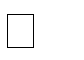 Не сдерживать инициативу, даже в ущерб урока. Научить прослеживать межпредметные связи. Приучить детей к самостоятельности принятия решения и анализа ситуации. Оказывать поддержку в ситуации успеха. Обеспечить исследовательскую деятельность для одаренных детей. При взаимодействии с одаренным ребенком учитель должен проявлять чувство юмора. Формировать безоценочные критерии в работе с одаренным ребенком. Педагогу необходимо проявлять настойчивость в работе по развитию определенных способностей ребенка. Рекомендации психолога:  как развивать творческие способности у детей Подхватывай мысли учащихся и оценивай их тут же, подчеркивая оригинальность, важность и т.п. Усиливай впечатлительность детей на новое в его области интересов (животные, искусство, техника). Поощряй оперирование предметами, материалом, идеями. Ребенок пытается практически решать исследовательские задачи. Учи детей систематической оценке каждой мысли. Никогда не отрицай, не отбрасывай ее.  Вырабатывай у учащихся терпимое отношение к новым понятиям, мыслям. Не настаивай на запоминании схем, формул, одностороннего решения, где имеется много способов. Культивируй творческую атмосферу.  Учащиеся должны знать, что творческие предложения, мысли, класс встречает с признанием, принимает их, использует. Учи детей ценить свои и чужие мысли. Очень ценно фиксировать их в блокноте, в тетради. Часто ровесники относятся к способным детям агрессивно, насмешливо. Это необходимо предупреждать. И лучшим способом является объяснение способному ученику, что это обычно, и развивать у него терпимость и уверенность. Подбрасывай интересные факты, случаи, технические и научные идеи. Рассеивай страх у талантливых детей, вызываемый произведениями искусства. Рассказывай об истории, творческой лаборатории художника, ученого и др. Стимулируй и поддерживай инициативу и самостоятельность учащихся, подбрасывай им проекты, которые могут увлечь. Привязывай талантливых учеников к какой-либо действительной проблеме, что они носились с ней. Создавай проблемные ситуации, требующие альтернатив, прогнозирования,    воображения. Создавай поочередно периоды творческой активности. Многие гениальные решения приходят в такие фазы. Развивай критическое отношение. Побуждай доводить начинания до логического завершения. Воздействуй собственным примером. Рекомендации учителям, работающим с одаренными детьми Как показывает практика, наиболее эффективный метод взаимодействия учителя с одаренным ребенком – индивидуальные занятия с акцентом на его самостоятельную работу с материалом. Учителю-предметнику в работе необходимо: составить план занятий с ребенком, учитывая  его склонности (гуманитарные, математические, естественно-научные; музыкальные и т.д.), психические особенности ребенка;  определить темы консультаций по наиболее сложным  вопросам; выбрать форму отчета ребенка по предмету (тесты, вопросы и т.д.) за определенные промежутки времени. Ребенку предоставить:  название темы;  план изучения темы;  основные вопросы; понятия и термины, которые он должен усвоить;  практические работы;  список необходимой литературы;  формы контроля; задания для самопроверки.  Для анализа результатов работы оформить таблицу: предмет  дата и время консультаций  главные рассматриваемые вопросы  время работы с темой по программе  фактически затраченное время (причины отклонений от сроков); дополнительные вопросы, не предусмотренные программой.  Учителю необходимо быть доброжелательным и чутким, учитывать психологические особенности ребенка, поощрять его творческое и продуктивное мышление, стремиться к глубокой проработке выбранной темы. Учреждение МБОУ «СОШ №2 с.Тарское»Наименование Программы Программа   «Одарённые дети» (2018-2023 гг.) Руководитель программы Директор МБОУ «СОШ №2 с.Тарское»Исполнители  Программы Администрация ОУ, педагогический коллектив ОУ, ученический коллектив, родительская общественность. Основания  для разработки Программы Федеральный закон «Об образовании в Российской Федерации», от 29 декабря 2012 г. N 273-ФЗ; Федеральный государственный образовательный стандарт начального общего образования, утвержденный приказом Министерства образования и науки Российской Федерации от 06.10.2009 № 373; Федеральный государственный образовательный стандарт основного общего образования, утвержденный приказом Министерства образования и науки Российской Федерации от «17» декабря 2010 г. № 1897; Федеральный государственный образовательный стандартсреднего общего образования, утвержденный приказом Министерства образования и науки РФ от 17 мая 2012 г. N 413 План действий по модернизации общего образования на 2011–2015 гг., утвержденный Распоряжением Правительства Российской Федерации от 07.09.2010 № 1507-р; Концепции долгосрочного социально-экономического развития Российской Федерации до 2020 года; Конвенция о правах ребёнка; Санитарно-эпидемиологические требования к условиям и организации обучения в общеобразовательных учреждениях /Санитарно-эпидемиологические правила и нормативы СанПиН 2.4.2. 2821 – 10 / Постановление Главного государственного санитарного врача РФ от 29 декабря 2010 г. N 189; Федеральнойцелевойпрограммойразвитияобразованияна 2016-2020 годы, утвержденнойпостановлениемПравительстваРоссийскойФедерацииот 23 мая 2015 года№ 497 «ОФедеральнойцелевойпрограммеразвитияобразованияна 2016-2020 годы», Устав школы;  Программа развития школы;  Образовательная программа школы Локальные акты школы. Срок 	действия Программы 2018-2023гг. Этапы реализации Программы 2018-2019 гг. - подготовительный этап 2019-2020 гг.  - 1 этап: организационно-диагностический 2020-2021 гг.  - 2 этап: внедренческий 2012-2023гг.  - 3 этап: обобщающе-аналитический Концепция  Работа с одарёнными и способными детьми, их поиск, выявление и развитие должны стать одним из важнейших аспектов деятельности педагогического коллектива школы. Выявление одаренных детей должно начинаться уже в  дошкольном отделение и начальной школе на основе наблюдения, изучения психологических особенностей, речи, памяти, логического мышления.  Диагностика одаренности должна служить не целям отбора, а средством для наиболее эффективного обучения и развития одаренного ребенка.  Основная цель   Создать условия для выявления, поддержки      и развития одаренных детей, их самореализации, профессионального самоопределения в соответствии со способностями.Основные задачи Выявление и отбор как собственно одаренных и талантливых детей, так и способных, создание условий для развития творческого потенциала личности таких школьников. Разработка научно-методического обеспечения диагностики, обучения и развития одаренных детей.  Создание базы данных ОД в рамках Программы. Внедрение в учебный процесс интерактивных технологий. Развитие сферы дополнительного образования, удовлетворяющего потребности, интересы детей и социума. Подготовка и повышение квалификации кадров по работе с одаренными детьми. Приоритетные  направления программы Создание условий для оптимального развития детей с высоким творческим потенциалом, привлечение их к научно-исследовательской деятельности. Ресурсное обеспечение реализации программы Основными ресурсами для реализации Программы являются: кадры, их высокий уровень мотивации и профессионализма; инновационный (использование современных педагогических технологий); общественная форма управления (Управляющий Совет школы) Ожидаемые  результаты  Программы Увеличение количества одарённых детей, адекватно проявляющих свои интеллектуальные или иные способности. Повышение качества образования и воспитания школьников в целом. Положительная динамика процента участников и призеров конкурсов, олимпиад, фестивалей, творческих выставок, соревнований  различного уровня. Создание комплекса благоприятных условий, обеспечивающего формирование и развитие личности, важнейшими качествами которого  станут инициативность, способность творчески мыслить и находить нестандартные решения, умение выбирать профессиональный путь, готовность обучаться в течение всей жизни. Создание творческого педагогического коллектива, участвующего в планировании и разработке программ, апробации экспериментов и инноваций, стимулирующих развитие профессиональных педагогических компетенций. Объём и основные источники финансирования программы Выполнение  программы обеспечивается за счет бюджетных и  внебюджетных средств: платных образовательных услуг; спонсорской помощи; грантов. Управление программой Управление реализацией Программы «Одарённые дети» на 2018-2023гг.осуществляется администрацией школы.   № п/п Функции педагогического управления  Деятельность учителя 1. Информационно-аналитическая  На основе опросов, наблюдений и изучения продуктов деятельности школьников формирует банк данных о познавательных интересах учащихся, их достижениях в процессе учебы, уровне учебных возможностей класса.  2. Мотивационно-целевая  Совместно с учащимися определяет цели проектной деятельности, актуальность темы проекта; побуждает школьников к работе по его созданию.  3. Планово-прогностическая  Совместно с учениками планирует пути и способы достижения цели; составляет план и график работы над проектом. 4. Организационно-исполнительская  Организует исполнение намеченного плана в соответствии с графиком работы, консультирует учащихся, поддерживает интерес к поисковой  деятельности.  5. Контрольно-диагностическая  Осуществляет текущий контроль деятельности учащихся и анализ результатов их поисковой работы.  6. Регулятивно-коррекционная  Корректирует деятельность учащихся, регламентирует их работу, обучает приемам самоуправления, проводит рефлексию.  № п/п Содержание деятельности Ответственные исполнители Сроки исполнения Сроки исполнения Сроки исполнения 2.8.1. Организационно-функциональные мероприятия 2.8.1. Организационно-функциональные мероприятия 2.8.1. Организационно-функциональные мероприятия 2.8.1. Организационно-функциональные мероприятия 2.8.1. Организационно-функциональные мероприятия 2.8.1. Организационно-функциональные мероприятия 1. Подготовительный этап: Обсуждение программы «Одарённые  дети». Внесение предложений по корректировке. Заместитель директора по УВР 2018-2019 уч.г. 2018-2019 уч.г. 2018-2019 уч.г. 2. Разработка и корректировка плана работы с  одарёнными детьми. Заместитель директора по УВР 2018-2019 уч.г. (подготовительный этап) 2018-2023 гг. 2018-2019 уч.г. (подготовительный этап) 2018-2023 гг. 2018-2019 уч.г. (подготовительный этап) 2018-2023 гг. 3. Разработка положения о работе с одарёнными детьми. Заместитель директора по УВР, методист 2018 г. 2018 г. 2018 г. 4. Приказ о создании творческой группы по работе с одарёнными детьми.  Директор школы Ноябрь 2018 г. Ноябрь 2018 г. Ноябрь 2018 г. 5. Подготовка диагностических материалов (анкеты дляродителей, тесты для обучающихся и воспитанников, карты наблюдений и др.). Изучение интересов и склонностей обучающихся: уточнение критериев всех видов одарённости. Педагог-психолог 2018-2019 уч.г. (подготовитель-ный этап) 2018-2019 уч.г. (подготовитель-ный этап) 2018-2019 уч.г. (подготовитель-ный этап) 6. Выявление одарённых детей.  Составление  базы данных. Руководитель творческой группы, Педагог-психолог 2018-2019 уч.г. (подготовитель-ный этап) 2018-2019 уч.г. (подготовитель-ный этап) 2018-2019 уч.г. (подготовитель-ный этап) 7. Утверждение индивидуальных программ  обучающихся по предметам (программ  дополнительного образования) с  ОД. Заместитель директора по УВР, учителяпредметники2018-2023 гг. 2018-2023 гг. 2018-2023 гг. 8. Методическая помощь в организации работы с одарёнными детьми. Консультации: по вопросам планирования; разработке программ; по внедрению технологий в УВР; по методике работы с творческими детьми. Методист 2018-2019 уч. год(подготовитель-ный этап) 2018-2023 гг. 2018-2019 уч. год(подготовитель-ный этап) 2018-2023 гг. 2018-2019 уч. год(подготовитель-ный этап) 2018-2023 гг. 9. Координация действий учителей, работающих с одаренными обучающимися. Руководитель творческой группы Ежегодно Ежегодно Ежегодно 10. Комплектование школьной библиотеки и методического кабинета учебно-методической, научно-методической, психолого-педагогической литературой Зав.библиотекойЕжегодно Ежегодно Ежегодно 10. Комплектование школьной библиотеки и методического кабинета учебно-методической, научно-методической, психолого-педагогической литературой Зав.библиотекой11. Оснащение кабинетов ТСО Учителя предметники 2018-2023 гг. 2018-2023 гг. 2018-2023 гг. 12.  Актуализация работы  научного общества школьников Заместитель директора школы 2018-2023 гг. 2018-2023 гг. 2018-2023 гг. 13. Организация и проведение семинаров по проблемам работы с одарёнными детьми (по отдельному плану). Руководитель творческой группы, учителя предметники 2018-2023 гг. 2018-2023 гг. 2018-2023 гг. 14. Обеспечение условий для систематического повышения  педагогического мастерства учителей через  обучающие семинары, курсы повышения квалификации. Директор, учителя предметники 2018-2023 гг.2018-2023 гг.2018-2023 гг.2.8.2. Организация учебного процесса 2.8.2. Организация учебного процесса 2.8.2. Организация учебного процесса 2.8.2. Организация учебного процесса 2.8.2. Организация учебного процесса 2.8.2. Организация учебного процесса 1. Переход на новые образовательные стандарты второго поколения ( ФГОС ООО и ФГОС СОО). Заместитель директора по УВР Заместитель директора по УВР 2018-2023 уч.г. 2018-2023 уч.г. 2. Разработка и реализация  индивидуальных программ для одарённых детей. Руководитель творческой группы,  педагог-психолог, учителя предметники Руководитель творческой группы,  педагог-психолог, учителя предметники 2018-2003 гг. 2018-2003 гг. 3. Внедрение в образовательный  процесс  педагогических технологий: здоровьесбережения; информационно-коммуникационных технологий; индивидуального и дифференцированного обучения; проблемно–деятельностного подхода; проектно–исследовательской деятельности и др. Руководитель творческой группы,  учителя предметники Руководитель творческой группы,  учителя предметники 2018-2023 гг.2018-2023 гг.4. Организация работы по развитию творческих способностей обучающихся (внеурочная деятельность). Руководитель творческой группы,  учителя предметники Руководитель творческой группы,  учителя предметники ЕжегодноЕжегодно5. Включение в уроки нестандартных заданий, способствующих развитию логического мышления и творческого воображения обучающихся. Педагоги ДО и учителя предметники Педагоги ДО и учителя предметники ЕжегодноЕжегодно6. Организация профориентационной работы в условиях предпрофильной подготовки. Заместитель директора по УВР, руководитель творческой группы,  учителя предметники Заместитель директора по УВР, руководитель творческой группы,  учителя предметники 2018-2023 гг. 2018-2023 гг. 7. Проведение школьных предметных декад. Заместитель директора по НМР, руководитель творческой группы,  Заместитель директора по НМР, руководитель творческой группы,  2018-2023 уч.г. 2018-2023 уч.г. 8. Проведение  школьных олимпиад  для обучающихся 2-4 классов. Заместитель директора по УВР,  руководитель творческой группы,  учителя начальных классов Заместитель директора по УВР,  руководитель творческой группы,  учителя начальных классов 2018-2023 уч.г. 2018-2023 уч.г. 9. Проведение  школьных олимпиад  для обучающихся       7 – 11 классы  по предметам:  -математика; русский язык; литература; география; биология; химия; история; обществознание; физика; английский язык; физическая культура;- технология; - ОБЖ;--кубановедени.Заместитель директора по НМР, руководитель творческой группы,  учителя Заместитель директора по НМР, руководитель творческой группы,  учителя 2018-2023 уч.г. 2018-2023 уч.г. 10. Участие в дистанционных мероприятиях обучающихся 2-11х классов (on-line олимпиады, конкурсы, дистанционные олимпиады). Руководитель службы информатизации, учителя предметники. Руководитель службы информатизации, учителя предметники. 2018-2023 уч.г. 2018-2023 уч.г. 11. Участие одаренных обучающихся 2-4 классов в краевых предметных олимпиадах. Руководитель творческой группы,  учителя  начальных классов Руководитель творческой группы,  учителя  начальных классов 2018-2023 уч.г. 2018-2023 уч.г. 12. Участие одаренных обучающихся  7 -11 классов в краевых предметных олимпиадах. Руководитель творческой группы,  учителя  начальных классов Руководитель творческой группы,  учителя  начальных классов 2018-2023 уч.г. 2018-2023 уч.г. 13. Выпуск информационного вестника «Победители  школьной олимпиады!»  о результатах участия одаренных детей. Руководитель творческой группыРуководитель творческой группыЕжегодно Ежегодно 14. Участие в краевых конкурсах и фестивалях, посвященных развитию лидерской одарённости. Заместитель директора по УВР и НМР, руководитель творческой группы,  учителя  – предметники Заместитель директора по УВР и НМР, руководитель творческой группы,  учителя  – предметники 2018-2023 уч.г. 2018-2023 уч.г. 15. Награждение победителей школьных, городских  и окружных  олимпиад.  Администрация школы Администрация школы Ежегодно (ноябрь, февраль, март) Ежегодно (ноябрь, февраль, март) 16. Организация и проведение школьных конкур-сов сочинений,  проектов, творческих и исследовательских работ, выставок  рисунков, фестивалей. Заместитель ди-ректора по УВР и НМР, руководитель творческой группы,  учителя  – предметники Заместитель ди-ректора по УВР и НМР, руководитель творческой группы,  учителя  – предметники ЕжегодноЕжегодно17. Выпуск информационного вестника о результатах участия одаренных детей в конкурсе, сочинений, проектов, творческих и исследовательских работ, рисунков, фестивалей.Руководитель творческой группыРуководитель творческой группыЕжегодно Ежегодно 18. Разработка и утверждение положения о конкурсе «Ученик года». Подготовка и проведение внутришкольного конкурса «Ученик года» для обучающихся 4 – 11 классов. Заместитель директора по УВР, педагоги-организаторы Заместитель директора по УВР, педагоги-организаторы Апрель-май 2019-2020уч.г. Апрель-май 2019-2020уч.г. 19. Выдвижение кандидатов на участие в конкурсе «Ученик года»  обучающихся 4 -11 классов. Классные руководители Классные руководители Ежегодно Ежегодно 20. Подведение итогов конкурса «Ученик года».  Награждение победителей. Заместитель директора по УВР, организаторы Заместитель директора по УВР, организаторы 2018-2023 уч.г. 2018-2023 уч.г. 21. Организация и проведение Международных Интернет – олимпиад, конкурсов, творческих работ, проектов. Руководитель службы информа-тизации, учителя предметники Руководитель службы информа-тизации, учителя предметники Ежегодно Ежегодно 22. Сбор информации и систематизация традиционных Интернет – олимпиад, конкурсов и др. Руководитель творческой группы по работе с ОД,   учителя предметники Руководитель творческой группы по работе с ОД,   учителя предметники Ежегодно Ежегодно 23 Создание условий для реализации проектноисследовательской деятельности в учебно-воспитательном процессе. Администрация школы Администрация школы Постоянно Постоянно 24 Формирование системы работы по проектно-исследовательской деятельности. Заместитель директора по УВР, руководитель творческой группы поработе с ОД,   учителя-предметники Заместитель директора по УВР, руководитель творческой группы поработе с ОД,   учителя-предметники Ежегодно Ежегодно 25 Подготовка учителей к ведению научно-исследовательской деятельности с обучающимися. Зам.директора по УВР, методист Зам.директора по УВР, методист 2018-2023 гг. 2018-2023 гг. 26 Организация участия в конкурсах, конференциях:  конкурс социальных проектов в рамках акции  «Я - гражданин»; Всероссийская научно-практическая конференция  молодых исследователей «Шаг в будущее»Зам.директора по УВР, руководитель творческой группы по работе с ОДЗам.директора по УВР, руководитель творческой группы по работе с ОДЕжегодно Ежегодно 27 Организация  работы по развитию мышления, специальных способностей одаренных детей на основе индивидуальных программ, являющихся средством коррекции развития. Педагог-психолог, учителя предметники Педагог-психолог, учителя предметники В  течение 2018-2021 гг. В  течение 2018-2021 гг. 28 Внедрение диагностических процедур в учебно-воспитательный процесс по работе с одаренными детьми: -получение информации об уровне одаренности ребенка: методика «карта одаренности»; - методика «палитра интересов»; методика оценки общей одаренности; составление «банка данных» одаренных детей. Учителя предметники, педагог-психолог, родители. Учителя предметники, педагог-психолог, родители. Октябрь Ежегодно Октябрь Ежегодно 29 Отслеживание профинтересов и предпочтений обучающихся 5-11 классы. Диагностика  обучающихся  по профессиональной ориентации. Проведение совещания по результатам диагностирования способных обучающихся. Зам. директора поУВР,НМР руководитель творческой группы по работе с ОД, психолог, учителя предметники.Зам. директора поУВР,НМР руководитель творческой группы по работе с ОД, психолог, учителя предметники.2018-2019 уч.г. 2019-2020 уч.г. 2020-2021 уч.г. 2022-2023 уч.г. 2018-2019 уч.г. 2019-2020 уч.г. 2020-2021 уч.г. 2022-2023 уч.г. 30 Выдвижение особо отличившихся обучающихся школы на праздник «За честь школы»Администрация школы, классные руководители Администрация школы, классные руководители 2018-2023гг. 2018-2023гг. 31 Оформление стенда в фойе  «Гордость школы». Администрация школы, классные руководители Администрация школы, классные руководители 2018-2023гг. 2018-2023гг. 2.8.3.  Организация воспитательной работы2.8.3.  Организация воспитательной работы2.8.3.  Организация воспитательной работы2.8.3.  Организация воспитательной работы2.8.3.  Организация воспитательной работы2.8.3.  Организация воспитательной работы1  Создание педагогически целесообразной структуры ученического самоуправления. Активизация работы совета старшеклассников.  Администрация, заместитель директора по ВР.    2018-2023гг.    2018-2023гг.    2018-2023гг. 2 Привлечение актива  к реализации общественно- значимых дел, к активной  внеурочной деятельности. Администрация, заместитель директора по ВР.    2016-2021гг.    2016-2021гг.    2016-2021гг. 3 Организация кружковой работы (дополнительное, внеурочное образование) Администрация, заместитель директора по ВР. 2016-2021гг.2016-2021гг.2016-2021гг.4 Проведение конкурсов: «Лучший читатель»; «Самый читающий класс»  Библиотекарь 2016-2021гг.2016-2021гг.2016-2021гг.5 Фестиваль военно-патриотической песни «Во имя мира на земле». Зам. директора по ВР, педагогиорганизаторы Ежегодно Ежегодно Ежегодно 6 Организация и проведение военно – патриотического месячника. Зам. директора поВР, педагогиорганизаторыЕжегодно Ежегодно Ежегодно 7День  здоровья. Зам. директора поВР, учителя физкультуры Ежегодно Ежегодно Ежегодно 8 Участие в акциях  приуроченных к тематическим календарным праздникамЗам. директора по ВР, педагоги-организаторы Ежегодно Ежегодно Ежегодно 2.8.4. Спортивно-оздоровительные мероприятия2.8.4. Спортивно-оздоровительные мероприятия2.8.4. Спортивно-оздоровительные мероприятия2.8.4. Спортивно-оздоровительные мероприятия2.8.4. Спортивно-оздоровительные мероприятия2.8.4. Спортивно-оздоровительные мероприятия1 Реализация ФГОС через работу дополнительного образования.  Совершенствование работы  спортивных секций. Заместитель директора по ВР, руководитель творческой группы по работе с ОД,   учите-ля - физической культуры 2016-2021гг. 2016-2021гг. 2016-2021гг. 2 Участие в районных и краевых соревнованиях (по графику).  Заместитель директора по ВР, руководитель творческой группы по работе с ОД,   учителя - физической культуры  2016-2021гг. 2016-2021гг. 2016-2021гг. 3 Проведение классных часов,  посвященных организации здорового образа жизни. Заместитель директора по ВР, руководитель творческой группы по работе с ОД,   учителя-предметники   2016-2021гг.   2016-2021гг.   2016-2021гг. 2.8.5 Мероприятия трудовой и экологической  направленности2.8.5 Мероприятия трудовой и экологической  направленности2.8.5 Мероприятия трудовой и экологической  направленности2.8.5 Мероприятия трудовой и экологической  направленности2.8.5 Мероприятия трудовой и экологической  направленности2.8.5 Мероприятия трудовой и экологической  направленности1 Участие в акциях «Чистая Россия», «Сохраним природу» Руководитель творческой группы по работе с ОД,   учителя предметники     2016-2021гг.     2016-2021гг.     2016-2021гг. 2.8.6.Развите педагогического коллектива в рамках реализации программы2.8.6.Развите педагогического коллектива в рамках реализации программы2.8.6.Развите педагогического коллектива в рамках реализации программы2.8.6.Развите педагогического коллектива в рамках реализации программы2.8.6.Развите педагогического коллектива в рамках реализации программы2.8.6.Развите педагогического коллектива в рамках реализации программы1 Создание условий для систематического повышения мастерства учителей. Администрация школы Ежегодно Ежегодно Ежегодно 2 Освоение и внедрение в практику организации УВП  компетентностного подхода. Руководитель творческой группы по работе с ОД,   учителя предметники 2016-2021гг.2016-2021гг.2016-2021гг.3Разработка системы стимулирования учителей, 	работающих с одаренными детьми.Директор школыЕжегодноЕжегодноЕжегодно4Проведение «мастер – классов» с участием творчески работающих учителей (по отдельному плану)Заместитель директора по НМР, руководитель творческой группы по работе с ОД 2016-2021гг.2016-2021гг.2016-2021гг.5	Подготовка и систематизация материалов в помощь классным руководителям, работающим с одаренными детьми. Заместитель директора по ВР. ПостоянноПостоянноПостоянно6Последний звонок   	Зам. директора по ВР2016-2021гг.2016-2021гг.2016-2021гг.7Организация творческих отчетов Зам. директора по ВР,НМР8Проведение родительских собраний (по плану) 	Администрация школы, учителя2016-2021 гг.2016-2021 гг.2016-2021 гг.9Проведение семинара для учителей «Одаренные дети в условиях общеобразовательной школы»: «Особенности работы с одаренными детьми»; «Методика работы с одаренными детьми».Заместители директора по УВР,руководитель творческой группы поработе с ОД, педагог-психолог, библиотекарь2016-2021 гг. 2016-2021 гг. 2016-2021 гг. 10Организация изучения научно-популярной, психолого-педагогической литературы по  работе с ОД.Заведующий библиотекой, педагог-психолог 2016-2021гг.2016-2021гг.2016-2021гг.11Организация педагогических и психологических консультаций для учителей.Педагог-психолог 2.8.7. Работа  методического объединения  классных руководителей.2.8.7. Работа  методического объединения  классных руководителей.2.8.7. Работа  методического объединения  классных руководителей.2.8.7. Работа  методического объединения  классных руководителей.2.8.7. Работа  методического объединения  классных руководителей.2.8.7. Работа  методического объединения  классных руководителей.1Разработка классных часов и внеклассных мероприятийЗам.директора по ВР, кл.руководители2016-2021гг.2016-2021гг.2016-2021гг.2.Расширение методической подготовкиЗам.директора по ВР2016-2021гг.2016-2021гг.2016-2021гг.			2.8.8. Деятельность общественно-информационного центра 			2.8.8. Деятельность общественно-информационного центра 			2.8.8. Деятельность общественно-информационного центра 			2.8.8. Деятельность общественно-информационного центра 			2.8.8. Деятельность общественно-информационного центра 			2.8.8. Деятельность общественно-информационного центра 1Расширение информационного пространства обучающихся и включение их в совместную деятельность в освоении этого пространства.  Работа школьного сайта. Освещение событий Отв. за сайт2016-2021 гг.2016-2021 гг.2016-2021 гг.2	Выпуск школьной газеты  Зам. директора по ВР2016-2021гг.2016-2021гг.2016-2021гг.2.8.9. Социально – психологическое сопровождение одаренных детей2.8.9. Социально – психологическое сопровождение одаренных детей2.8.9. Социально – психологическое сопровождение одаренных детей2.8.9. Социально – психологическое сопровождение одаренных детей2.8.9. Социально – психологическое сопровождение одаренных детей2.8.9. Социально – психологическое сопровождение одаренных детей1.Оформление стенда «Организация работы с одаренными детьми» для учителей: -	«Психолого-педагогические основы содержания работы с одаренными учащимися»; -	«Что такое одаренность?»; -	«Новинкипсихолого-педагогической литературы по данной теме»; -	«Стимулирование творческой деятельности учащихся». 	Педагог-психолог, библиотекарь Педагог-психолог, библиотекарь Педагог-психолог, библиотекарь 2016-2017 уч.г. 2.3.4.Разработка рабочей программы  педагога – психолога с ОД. 	Организация серии тренинговых занятий для одаренных детей: -	«Развитие познавательных процессов и навыков общения»; -	«Развитие учебной мотивации, нравственных качеств, самооценки»; -	«Я учусь учиться»; -«Развитие исследовательской и творческой мотивации». 	Организация  методической помощи, индивидуального консультирования  одарённых детей. 		Педагог – психолог 	Педагог – психолог 	Педагог – психолог,  социальный педагогПедагог – психолог 	Педагог – психолог 	Педагог – психолог,  социальный педагогПедагог – психолог 	Педагог – психолог 	Педагог – психолог,  социальный педагог2016 г. (подготовительный этап) 2016-2021 гг. Постоянно 2.8.10. Роль семьи в реализации программы2.8.10. Роль семьи в реализации программы2.8.10. Роль семьи в реализации программы2.8.10. Роль семьи в реализации программы2.8.10. Роль семьи в реализации программы2.8.10. Роль семьи в реализации программы1Организация консультаций для родителей с психологом, социальным педагогом, учителями. Заместитель директора по УВР, руководитель творческой группы по работе с ОДЗаместитель директора по УВР, руководитель творческой группы по работе с ОДЗаместитель директора по УВР, руководитель творческой группы по работе с ОД2016-2021 гг.2Организация консультаций для родителей с психологом, социальным педагогом, учителями. 	Заместитель директора по УВР,руководитель творческой группы по работе с ОДЗаместитель директора по УВР,руководитель творческой группы по работе с ОДЗаместитель директора по УВР,руководитель творческой группы по работе с ОД2016-2021 гг.3Информирование родителей одаренных детей по  результатам достижений учащимися определенного уровня образования, развития творческих способностей. 	Классные  руководители 	Классные  руководители 	Классные  руководители 	Постоянно4Привлечение родителей к подготовке школьных мероприятий различного направления. 		Заместители директора, классные руководителиЗаместители директора, классные руководителиЗаместители директора, классные руководителиПостоянно 5Проведение родительских собраний (по отдельному плану) 		Администрация школы, классные руководителиАдминистрация школы, классные руководителиАдминистрация школы, классные руководителиЕжегодно6Круглый стол  для родителей  «Домашний  очаг». 	Заместитель директора по УВР 	Заместитель директора по УВР 	Заместитель директора по УВР 	2016-2020 уч.г.3.4.2. Методическое обеспечение программы3.4.2. Методическое обеспечение программы3.4.2. Методическое обеспечение программы3.4.2. Методическое обеспечение программы1Разработка методических рекомендаций по работе с ОД. 	Зам.директора по НМР2016-2017гг.2Сбор и подготовка аналитической  информации:формирование и своевременное пополнение по работе с ОД, отчёт по реализации индивидуальных  	планов работы с ОД; мониторинг результативности работы с   ОД. Творческая группа, замемтители директора2018-2019гг.2019-2020гг.   2020-2021гг.3Оказание  методической  помощи  в  создании индивидуальных программ  учителям и педагогам дополнительного образования, работающим с ОД. Зам.директора по НМРПостоянно 4	Пополнение методического обеспечения учебных предметов в соответствии с требованиями новых руководящих документов в области  базового и дополнительного образования, учебно-воспитательных  планов и разработанных рабочих программ. 	Заместитель директора по НМР, руководитель творческой группы по работе с ОД2018-2023гг5Организация курсовой подготовки педагогических работников по проблеме одаренности. 	Сбор и систематизация материалов по работе с одарёнными детьми. 	Администрация школы 2016-2021гг.6Обобщение опыта учителей-предметников  по работе с ОД. 	Зам.директора по НМР, учителя2020-2021гг.3.4.3. Материально – техническое обеспечение программы 3.4.3. Материально – техническое обеспечение программы 3.4.3. Материально – техническое обеспечение программы 3.4.3. Материально – техническое обеспечение программы 1Оснащение кабинетов необходимым оборудованием и ТСО. 	Администрация 	2016 -2021 гг.2Пополнение учебных кабинетов материально-техническим оборудованием в связи с введением ФГОС ООО и ФГОС СОО. 	Директор школы, зам.директора2018-2023гг33. 	Приобретение оборудования и технических материалов для успешной реализации программы «Одарённые дети». 	Директор школы 	2018-2023гг1 Комплектование школьной библиотеки и методического кабинета учебно-методической, научно-методической, психолого-педагогической литературой по данному направлению. 	Директор школы 	2018-2023гг2Оформление подписки на журналы, научно-методические пособия, необходимые для работы с ОД.  	Заведующий библиотекойПостоянно3	Создание компьютерной базы данных по программе «Одарённые дети». 	Руководитель творческой группы по работе с ОД 	2018-2023гг4Проведение опросов родителей, учителей и учащихся о качестве проводимых мероприятий по реализации программы  «Одарённые дети». 		Классные руководители, психолог2018-2023гг5Материальное поощрение одаренных детей, добившихся высоких результатов в учебно-воспитательной деятельности. 	Директор школы 	Ежегодно3. 5. Итоги реализации  программы «Одаренные дети»3. 5. Итоги реализации  программы «Одаренные дети»3. 5. Итоги реализации  программы «Одаренные дети»3. 5. Итоги реализации  программы «Одаренные дети»1.Подготовка отчетов о работе с одаренными детьми. 	Педагогический коллектив школыЕжегодно (май)2.Разработка методических рекомендаций по работе с одаренными детьми. Зам.директора по НМР, творческая группа2018-2023гг3Обобщение и систематизация результатов работы над программой «Одарённые дети».              	Заместитель директора по НМР, руководитель творческой группы, М/О, психолог, учителя предметники 	2018-2023гг№  п/п Ф.И.О.  ученика Класс Дата  рождения Год  занесения в базу данных Область  деятельности  (конкретно) УчительнаставникДомашний адрес, телефон  №  п/п Ф.И.О.  учащегося Класс  Результативность участия  (указывать уровень) Результативность участия  (указывать уровень) Результативность участия  (указывать уровень) Результативность участия  (указывать уровень) Результативность участия  (указывать уровень) Результативность участия  (указывать уровень) Результативность участия  (указывать уровень) Результативность участия  (указывать уровень) Результативность участия  (указывать уровень) №  п/п Ф.И.О.  учащегося Класс  олимпиады олимпиады олимпиады конкурсы  конкурсы  конкурсы  фестивали, выставки фестивали, выставки фестивали, выставки №  п/п Ф.И.О.  учащегося Класс  Предмет Место Уровень проведения Название Место Уровень проведения Название Место Уровень проведения 